 新昌县公安局业务技术用房及交警大队办公家具采购项目公开招标采购文件（电子招投标）项目编号：2020-4(HW)采购单位：  新昌县公安局（盖章）集中采购机构： 新昌县公共资源交易中心（盖章）日 期：    2020   年    11    月目　录招标公告第一章　采购需求第二章　投标须知及其前附表第三章　合同主要条款第四章　投标文件格式新昌县公安局业务技术用房及交警大队办公家具采购项目招标公告项目编号：2020-4(HW)根据《中华人民共和国政府采购法》的有关法律规定，新昌县公共资源交易中心受新昌县公安局委托，就下列项目进行公开招标，现将有关事项公告如下：一、项目编号：2020-4(HW)    二、采购组织类型及方式：政府集中采购－公开招标三、招标项目名称及数量（详见采购文件）：四、采购人的采购需求：详见采购文件。五、合格投标人资格：1.符合政府采购法第二十二条之供应商资格规定；2.未被“信用中国”（www.creditchina.gov.cn）、中国政府采购网（www.ccgp.gov.cn）列入失信被执行人、重大税收违法案件当事人名单、政府采购严重违法失信行为记录名单；3.单位负责人为同一人或者存在直接控股、管理关系的不同供应商，不得参加同一标项下的政府采购活动。4.不接受联合体投标。六、资格审查方式：1.资格后审。2.法定代表人的被授权委托人必须是投标单位正式在职职工。需在投标响应文件技术部分内提供由社保机构出具的投标企业为该授权代表缴纳社保的社保证明（1.如该授权代表为离退休返聘人员的，投标响应文件技术部分内需提供退休证明及单位聘用证明;2.如由第三方代理社保事项的，则需提供加盖投标人公章的委托代理协议复印件）。七、获取招标文件：1.时间：自本公告发布之日起至投标文件递交截止时间止。2.地点：浙江政府采购云平台，网址http://www.zcygov.cn3.方式：在线获取（潜在供应商完成“政府采购云平台”账号注册后，通过浙江政府采购网公告下方“潜在供应商获取采购文件”跳转登录或直接登录“政府采购云平台”（账号或短信验证码或CA方式登录），依次进入「项目采购」-「获取采购文件」-「申请获取采购文件」后在线登记、获取采购文件 ）。本次招标不提供纸质版招标文件。4.浙江政府采购网采购公告下方“游客浏览采购文件”内公告的采购文件仅供社会公众查阅使用，潜在供应商只有通过“政府采购云平台”在线登记并获取了采购文件后才被视作“获取采购文件”。法律法规所指的供应商获取采购文件时间以供应商通过“政府采购云平台”在线下载获取采购文件的时间为准。未按规定获取采购文件的供应商，对采购文件提起的质疑、投诉将不予受理。5.售价（元）：0八、投标保证金：无。九、提交投标文件截止时间、开标时间和地点1.提交投标文件截止时间：2020年  月  日09点30分（北京时间）2.地点（网址）：本项目通过“政府采购云平台（https://www.zcygov.cn）”在线制作并提交（上传）电子加密投标文件（电子投标）3.开标地址：新昌县公共资源交易中心（新昌县江滨西路600号五楼交易厅2）(本项目通过“政府采购云平台（https://www.zcygov.cn）”实行在线开标，投标人在线参加。) 4.本项目投标人仍需准备纸质备份投标文件（和以介质存储的数据电文形式投标文件）。当电子评标无法正常进行时，即转为线下评标。若在此种情况下，由于供应商未提供纸质备份投标文件而导致该供应商作为投标无效处理等后果由供应商自行承担。4.1纸质备份投标文件的递交方式：可以邮寄递交或现场提交。样品的递交方式：现场提交。4.2邮寄方式：原则上采用EMS邮寄，不接收到付邮件；4.2.1收件人：新昌县公共资源交易中心；4.2.2联系电话：0575-86229191；4.2.3邮寄地址：新昌县七星街道江滨西路600号；4.3现场提交方式：投标人交易员须携带交易证提交纸质备份投标文件和样品，即交即走，人员不得滞留；尽量错峰提交，以免引起人员聚集，避免交叉感染。4.3.1纸质备份投标文件和样品接收地点：新昌县七星街道江滨西路600号县政务服务大厅北大门口。4.3.2纸质备份投标文件和样品接收时间：2020年  月  日14：30-16：30；2020年  月  日8：30-9：30。4.3.3办理“交易证”的相关要求可登录新昌县公共资源交易平台（http://www.zjxc.gov.cn/col/col1634736/index.html）-办事指南（【建设工程】【政府采购】新昌县公共资源交易中心关于印发交易员管理办法的通知）查询下载。注：纸质备份投标文件和样品以招标人收到时间为准，投标截止时间后送达的纸质备份投标文件和样品将被拒收，请各投标人合理安排时间，并考虑邮寄途中投标文件丢失、破损等情形，因上述原因引起的后果招标人概不负责。十、公告期限自本公告发布之日起5个工作日。八、其他补充事宜1.供应商认为采购文件使自己的权益受到损害的，可以自获取采购文件之日或者采购文件公告期限届满之日（公告期限届满后获取采购文件的，以公告期限届满之日为准）起7个工作日内，以书面形式向采购人和采购代理机构提出质疑。质疑供应商对采购人、采购代理机构的答复不满意或者采购人、采购代理机构未在规定的时间内作出答复的，可以在答复期满后十五个工作日内向同级政府采购监督管理部门投诉。质疑函范本、投诉书范本请到浙江政府采购网下载专区下载。2.参与政府采购活动的供应商，必须注册并登记加入浙江省政府采购供应商库，接受采购单位的诚信管理和评价，并接受财政部门的监督管理。供应商可通过浙江政府采购网或浙江政采云平台进行注册申请，按规定审核后，登记加入“浙江省政府采购供应商库”。3.招标文件及更正补充公告请自行登录浙江政府采购网，在招标公告及更正公告页面中下载。九、对本次招标提出询问，请按以下方式联系。1.采购人信息名 称：新昌县公安局　　　　　　　　　地址：新昌县南明街道人民中路212号 项目联系人（询问）：杨教导项目联系方式（询问）：0575-86624093 质疑联系人：吕主任质疑联系方式：0575-86624007　　　　　　　　　　　　　　　　 2.采购代理机构信息名 称：新昌县公共资源交易中心　　　　　　　　　　　地　址：新昌县江滨西路600号　　　　　　　　　　　项目联系人（询问）：陈女士、邵女士（纸质备份投标文件邮寄联系人）项目联系方式（询问）：0575-86229191质疑联系人：徐先生质疑联系方式：0575-86229331　　　　　　　　　　3.同级政府采购监督管理部门名称：新昌县财政局地址：新昌县鼓山中路118号联系人：任先生监督投诉电话：0575-86621309　　　　　　　　　　　若对项目采购电子交易系统操作有疑问，可登录政采云（https://www.zcygov.cn/），点击右侧咨询小采，获取采小蜜智能服务管家帮助，或拨打政采云服务热线400-881-7190获取热线服务帮助。    CA问题联系电话（人工）：汇信CA 400-888-4636；天谷CA 400-087-8198。附件：新昌县公安局业务技术用房及交警大队办公家具采购项目的招标文件。新昌县公安局                                    　　　　                  新昌县公共资源交易中心    2020年11月   日   采购需求一、采购清单备注：1.以上图片仅供参考，家具最终尺寸和做法需和采购人确认，颜色由采购人选择确定。2.规格尺寸单位：mm。3.伴随服务要求：送货安装到指定地点，免费安装，调试至可正常运行，提供原厂质保及服务等。二、其他要求（一）材料要求1.要求使用绿色环保材料，制作的产品要进行异味的去除，确保安装后的货物对人体无害。2.投标人必须充分考虑招标方案中的技术规范，根据招标人的产品式样、功能、结构、材质等技术要求，提供投标响应方案。投标人可在符合招标方技术规范的情况下，充分发挥自身的优势和特点，提供相应的设计方案、技术方案和投标货物。阐明响应方案的实现思路及关键技术、符合本项目对当前和未来发展的要求、以及对功能设计和实施计划的建议。投标人在响应方案中应明确主材、辅材和主要配件的产地（或生产厂家）、品牌、规格型号及主要技术参数，并提供相应说明材料。（二）设计及制造1.投标商需保证所提供的产品是符合本次采购要求的全新货物，附有原厂商提供的质保书或产品更新换代合格证书及使用所必需的各类相关资料。2.按采购人确定的图纸及有关技术要求进行货物的设计及制造；3.在中标后采购人有权选择中标货物的颜色，中标价格不变；采购人有权在不改基本规格尺寸的基础上，要求中标人提供的货物在样式上稍做改动，价格不变。（三）检验和试验1.所有检验和试验等费用都被认为包括在合同总价中。2.在生产制造期间，采购人有权在认为合适的时间到中标人制造地，进行质量检验和试验，若一些零部件需在其他地方生产，中标人应为采购人办理手续进入现场。在制造监制期间，制造商有责任提供有关设备的各种数据，设备结构图和部件图的详细中文资料。但中标人监制并不解除制造商对所有产品在制造质量上应负的全部责任，也不作为中标人的最终验收。3.主要部件及总体工程的检验都应在工厂内结束。中标人须提供由采购人认可的一整套检验标准和计划。所有检验应严格地按照认可的方式进行。在检验结束后，中标人须提供必要的技术数据和图纸，并提交一式三份检验、试验报告给采购人。（四）包装要求1.中标人交付的货物必须是全新的无缺馅的；中标人应按照采购文件规定的技术要求和范围提供有关货物，并提供产品的质量检验证明文件，并在合同规定的地点负责组织将货物按期运抵委托人的现场，提单日期为交货日期。货物的运输和保险及中国政府根据现行税法向中标人征收的与履行本合同有关的一切税费均由中标人承担。2.货物的防护及油漆：设备内、外表面应洁净。制造商在投标时须提供所供货物的具体防护措施供采购人认可，并对此工作负责。油漆表面应光洁，无折皱和剥落等。3.有货物应合理、有效地包装，以使其有效防止各种损坏，如受潮、受热、剥落、腐蚀、变形等。(五）验收标准1.产品验收的质量、技术资信标准按采购文件和报价文件，并满足国家、行业最新标准。2.验收结果符合合同要求。（1）所供产品在现场进行到货验收时,由中标人负责，采购人派员参加,如发现问题应及时处理直至使采购人满意,其中费用由中标人负、设备的存放点由采购人提供、中标人负责保管。（2）安装必须符合有关标准和规范，安装过程中采购人和有关部门共同对安装质量进行监督。（3）所有合同中规定的货物和资料都已提交。3.验收发现有与投标不符（采购人要求更改除外），存在不合格情况的，采购人有权每项扣除合同总价的5%，直至取消合同。4.验收时，采购人可以聘请第三方检测机构进行检测，如发现供应商所投产品与投标文件不符（采购人要求更改除外），采购人有权每项扣除合同总价的5%，直至取消合同。（六）报价要求1.采购内容包括采购清单中货物供货、安装调试、货物验收、培训、质保期内的售后服务等。投标报价包括采购清单所列货物（含样品）和安装过程中需要配置的各种设备、材料、人工等费用及售后服务费、有关部门的验收费、第三方检测费、政策性文件规定及合同包含的所有风险、责任等各项全部费用。2.允许制造商在满足采购文件提出的技术要求的前提下，在投标价格不增加且能扩大使用功能的前提下，可提出合理化建议，做出其优越性、先进性等详细说明。三、样品要求1.样品清单2.样品接收地点：新昌县七星街道江滨西路600号县政务服务大厅北大门口。3.样品接收时间：2020年  月 日14：30-16：30；2020年  月  日8：30-9：30。4.需在投标时提供的样品要求见上表，中标候选人的样品不予退回，由采购单位封存。中标候选人的样品作为以后验收的标准和依据，未中标单位的样品在中标公告发出后一周内自行领取。（样品未提交或不全或样品上出现投标人名称、商标、品牌等相关信息,否则，样品得分作0分处理。）四、商务条款第二章　投标须知及其前附表一、前附表评标办法及标准综合评分法 特别条款：本采购项目中，作为关键核心部分的单一产品品牌相同（本项目的关键核心产品是指党委会议桌）的，视为提供的是同品牌的产品。评审时，取其中通过资格审查后的得分最高一家为有效供应商；得分相同，取报价最低一家为有效供应商；报价相同时，由评审小组集体决定。开标后，评标委员会首先对投标人进行资格性审查和投标文件符合性审查，凡投标人不符合投标资格或投标文件完整性、合法性存在欠缺的，或投标文件实质性内容和关键格式严重不符合有关规定和不响应招标文件要求的，作为无效标予以废除，不进入评议打分范围。评标委员会以审标、询标为基础依据，对投标文件及投标人分别进行分析评议，按《评分标准》由评委独立评议计分，取汇总后的算术平均值。投标人的综合得分为技术资信部分、价格部分评分的总计（四舍五入法，保留两位小数），中标候选资格按评标得分由高到低顺序排列，得分相同的，按投标报价由低到高顺序排列；得分且投标报价相同的，由评标委员会抽签确定获得1名中标人推荐资格。1.评分方法：本次评标采用综合评分法，投标文件满足采购文件全部实质性要求且按照评审因素的量化指标评审得分从高到低排序推荐中标候选人。得分相同的，按投标报价由低到高顺序排列。得分且投标报价相同的抽签决定中标资格。投标文件满足采购文件全部实质性要求，且按照评审因素的量化指标评审得分较高的为中标候选人。如有特殊情况，则由评标委员会推荐产生。2.评分标准：共100分，其中技术分70分，商务分30分。评分依下述所列为评标打分依据，分值如下（本次评标评委由5人及以上单数组成，计算分值时，按其算术平均值保留小数2位）。2.1技术分70分：注：所有证书都应在有效期内，逾期不得分。 2.2商务分30分：2.2.1评标基准价：即满足采购文件要求且投标报价最低的投标报价为评标基准价，其价格分为满分。2.2.2其他投标人的价格分统一按照下列公式计算：投标报价得分=(评标基准价／投标报价)×30                      二、投标须知（一）总则1.采购说明1.1本次采购项目具体要求详见采购需求。1.2 本采购项目按照《中华人民共和国政府采购法》、《中华人民共和国政府采购法实施条例》、《政府采购货物和服务招标投标管理办法》等有关规定，经新昌县财政局核准，通过公开招标方式选定投标人。2.定义2.1 “采购人”系指招标公告中载明的本项目的采购人。2.2“采购代理机构”系指招标公告中载明的本项目的采购代理机构。2.3“投标人”系指是指响应招标、参加投标竞争的法人、其他组织或者自然人。2.4“负责人”系指法人企业的法定负责人，或其他组织为法律、行政法规规定代表单位行使职权的主要负责人，或自然人本人。2.5“公章”系指单位法定名称章。3.合格的投标人见采购公告。（二）招标文件4.招标文件的组成4.1招标文件由采购公告、采购需求、招标须知及其前附表、合同主要条款、投标文件格式五部分内容组成。4.2除4.1内容外，采购人在提交投标文件截止时间前，以公告形式发出的对招标文件的澄清或修改内容，均为招标文件的组成部分，对采购人和投标人起约束作用。5.招标文件的澄清5.1投标人获取招标文件后，应详细阅读招标文件的全部内容，如发现招标文件及其评标办法中存在含糊不清、相互矛盾、多种含义以及歧视性不公正条款或违法违规等内容，应在获取采购文件之日或者采购文件公告期限届满之日（公告期限届满后获取采购文件的，以公告期限届满之日为准）起7个工作日内同时向采购人、采购代理机构书面反映，逾期不得再对招标文件的条款提出质疑。未在规定时间内提出异议的，将视作认同。投标人同时应认真审阅招标文件中所有的事项、格式、条款和规范要求等，若投标人没有按照招标文件要求提交全部资料或者投标文件没有对招标文件在各方面的要求都作出实质性响应，其风险由投标人自行承担。6.招标文件的修改6.1采购人可对招标文件以补充文件的方式进行修改。6.2对招标文件的修改，采购人将以公告的形式发布，所有获得招标文件的投标人自行在网站下载查阅。招标文件的修改内容作为招标文件的组成部分，具有约束作用。（三）投标文件的编制7.投标文件的文字和计量单位7.1投标文件和与投标有关的所有文件均应使用简体中文。7.2投标文件中所使用的计量单位，应使用国家法定计量单位或国际通用计量单位。8.投标文件的形式和效力8.1投标文件分为电子投标文件、介质存储的数据电文形式投标文件（用于存档）以及纸质备份投标文件。8.2电子投标文件，按“政采云供应商项目采购-电子招投标操作指南”及本招标文件要求制作、加密并递交。8.3纸质备份投标文件按“投标文件的组成”编制。8.4投标文件的效力投标文件的启用，按先后顺位分别为电子投标文件、介质存储的数据电文形式投标文件、纸质备份投标文件。在下一顺位的投标文件启用时，前一顺位的投标文件自动失效。投标、响应文件未按时解密，视为投标、响应文件撤回。投标、响应文件已按时解密的，备份投标、响应文件自动失效。9.投标文件的组成投标文件由“资信商务技术文件”、“报价文件” 及“介质存储的数据电文形式投标文件”三部分组成，其中电子投标文件中所须加盖公章部分均采用CA签章。9.1.1根据招标文件要求制作目录表9.1.2根据资信技术商务部分评审的标准和方法制作评分索引表   ★9.1.3投标函★9.1.4承诺书（可根据采购需求自行承诺，但必须实质性承诺采购需求中关于质保期限、供货时间、验收标准及付款方式等要求，否则作无效投标处理）；9.1.5相关资质证明文件：★9.1.5.1通过年检有效的营业执照（副本）、税务登记证（或完税证明社保登记证（副本）（或社会保险缴纳记录证明）（三证合一或五证合一的无须重复提供）；★9.1.5.2法定代表人身份证明书；★9.1.5.3法定代表人授权委托书（如委托）；★9.1.6技术偏离说明表；★9.1.7参加政府采购活动前三年内，在经营活动中没有重大违法记录的声明（需要特别声明“没有因违反《浙江省政府采购供应商注册及诚信管理暂行办法》被列入‘黑名单’，在处罚有效期”）；9.1.8项目设计方案；9.1.9投标人类似项目实施情况一览表；9.1.10核心专业生产设备情况；9.1.11相关检测报告；9.1.12供货保障措施及方案；9.1.13安装、验收方案及措施；9.1.14产品质量保证措施；9.1.15售后服务；9.1.16 投标人认为需要提供的资料9.2报价文件包括下列内容：9.2.1开标一览表9.2.2小微企业相关证明材料10.投标文件格式10.1投标人应在认真阅读招标文件所有内容的基础上，按照招标文件的要求编制完整的投标文件。投标文件应按照招标文件中规定的统一格式逐项填写内容，无相应内容可填的项应填写“无”、“未测试”、“没有相应指标”等明确的回答文字，不准有空项。10.2投标人必须保证投标文件所提供的全部资料真实可靠，并接受采购人对其中任何资料进一步审查的要求。11.投标报价11.1投标人投标报价不得高项目的总预算价4641120元，同时不得高于采购需求中另有规定的单项限价。11.2投标人报价，报价包括所有附加费用（利润、税收、管理费、基本工资、岗位津贴、检验试验费、运输、装卸、安装费、包装费、深化设计费、调研费、差旅费、交通费、风险费、包修保养费、不可预见费、招标代理费、处理一切伤亡事故及验收时样本送质检中心检测的费用等全部费用）等一切费用。11.3报价币种为人民币。招标人不接受两个（含）以上的报价，若有两个（含）以上的报价且未声明哪个为有效报价的，作无效标处理。报价若有更改，更改处须加盖公章或由全权代表签字或盖章。11.4最低报价不能作为中标的保证。12.投标有效期12.1投标有效期见本须知前附表第3项所规定的期限，投标有效期从提交投标文件截止之日起计算，在此期限内，凡符合本招标文件要求的投标文件均保持有效。12.2在特殊情况下，采购人在原定投标有效期内，可以根据需要以书面形式向投标人提出延长投标有效期的要求，对此要求投标人须以书面形式予以答复。同意延长投标有效期的投标人既不能要求也不允许修改其投标文件，但需要相应的延长投标保证的有效期。13.投标保证金无。14.投标文件的规定14.1投标文件由“资信商务技术文件资料”、“报价文件资料”及“介质存储的数据电文形式投标文件”三部分组成，应按统一格式填写。14.2投标文件须按附件格式要求进行电子签章，投标人应写全称。14.3投标文件不得涂改，若有修改错漏处，须加盖单位公章或者法定代表人或其授权代表签字或盖章。14.4投标文件因字迹潦草或表达不清所引起的后果由投标人负责。14.5投标人应认真阅读招标文件中所有的内容。如果投标人编制的投标文件实质上不响应招标文件的要求，其投标文件将被招标人拒绝。14.6电子投标文件部分：投标人应根据“政采云供应商项目采购-电子招投标操作指南”及本招标文件规定的格式和顺序编制电子投标文件并进行关联定位。15. 投标文件的密封、盖章和签署“资信商务技术文件”、“报价文件”、“介质存储的数据电文形式投标文件”应分三部份分别密封封装，纸质投标文件的装订必须采用胶订。各投标人在编制投标文件时请按照招标文件第六部分规定的格式进行，混乱的编排导致投标文件被误读或评标委员会查找不到有效文件是投标人的风险。并明确注明“资信商务技术文件或报价文件或介质存储的数据电文形式投标文件、项目名称、投标人名称”字样，同时封口处加盖投标单位公章。16.投标文件的提交投标人应按“招标公告”规定的时间、方式将投标文件提交给采购机构，采购机构将拒绝接受逾期提交的投标文件。17．投标文件的补充和修改供应商应当在投标截止时间前完成电子交易文件的传输递交，投标截止时间前可以补充、修改或者撤回电子交易文件。补充或者修改电子交易文件的，应当先行撤回原文件，补充、修改后重新传输递交。投标截止时间前未完成传输的，视为投标文件撤回。（四）开标和评标18．电子招投标开标及评审程序18.1投标截止时间后，主持人宣布开标会开始。18.2投标人登录政采云平台，用“项目采购-开标评标”功能对电子投标文件进行在线解密。在线解密电子投标文件时间为开标时间起30分钟内。18.3评标委员会按顺序对资格和商务技术响应文件进行评审；18.4主持人宣布商务技术得分及无效（废）投标情形（如有），公布经商务技术（资信）评审符合招标文件要求的投标人名单及其商务技术得分。18.5启封报价文件资料，主持人宣读投标人名称、投标价格和投标文件的其他内容。未宣读的投标报价和招标文件未允许提供的备选投标方案等实质性内容，评标时不予承认。18.6评标委员会对投标文件报价文件资料进行评审，核准投标报价及计算价格分，汇总商务技术分、价格分，根据得分排序确定中标候选人。18.7主持人公布评标结果。特别说明：政采云公司如对电子化开标及评审程序有调整的，按调整后的程序操作。19.采购过程中出现以下情形，导致电子交易平台无法正常运行，或者无法保证电子交易的公平、公正和安全时，采购组织机构可中止电子交易活动：19.1电子交易平台发生故障而无法登录访问的； 19.2电子交易平台应用或数据库出现错误，不能进行正常操作的；19.3电子交易平台发现严重安全漏洞，有潜在泄密危险的；19.4病毒发作导致不能进行正常操作的； 19.5其他无法保证电子交易的公平、公正和安全的情况。出现前款规定情形，不影响采购公平、公正性的，采购组织机构可以待上述情形消除后继续组织电子交易活动，也可以决定某些环节以纸质形式进行；影响或可能影响采购公平、公正性的，应当重新采购。20.评标委员会与评标20.1评标委员会由招标人依法组建，成员为 5人，其中采购人代表1人，相关技术、经济专家 4 人。20.2评标委员会设1名负责人（由评标委员会推举产生），负责协调、组织评标委员会成员开展评标工作。20.3评标委员会在开标前组建完毕。20.4评标在严格保密的情况下进行，先评资信技术商务文件，再评报价文件。21.评标过程的保密21.1开标后，直至授予中标人合同为止，凡属于对投标文件的审查、澄清、评价和比较的有关资料以及与评标有关的其他任何情况均严格保密。21.2 在投标文件的评审和比较、中标候选人推荐以及授予合同的过程中，投标人向招标人和评标委员会施加影响的任何行为，都将会导致其投标被拒绝。21.3中标人确定后，招标人不对未中标人就评标过程以及未能中标原因作出任何解释。未中标人不得向评标委员会组成人员或其他有关人员索问评标过程的情况和材料。22．投标文件的初审鉴定22.1资格性审查22.1.1依据法律、法规和招标文件规定，评标委员会对投标人进行资格审查，以确定投标人是否具备投标资格。22.2符合性审查22.2.1评标时，评标委员会将首先评定每份投标文件是否在实质上响应了招标文件要求。所谓实质上的响应，是指投标文件与招标文件的所有实质性条款、条件和要求相符，无显著差异或保留，或者对合同中约定的采购人的权利和投标人的义务方面造成重大的限制，纠正这些显著差异或保留将会对其他实质上响应招标文件要求的投标文件的投标人的竞争地位产生不公正的影响。评标委员会决定投标文件的响应性只根据投标文件本身的内容，而不寻求外部证据。22.3如果投标文件实质不响应招标文件的各项要求，评标委员会将予以拒绝，并且不允许投标人通过修改或撤销其不符合要求的差异或保留，使之成为具有实质性响应的投标。22.4所谓实质上响应，是指投标文件应与招标文件的所有实质性条款、条件和要求相符，无显著差异或保留。22.5评标委员会判断投标文件的响应性仅基于投标文件本身而不靠外部证据。23.无效标的情形23.1 开标后，评标委员会对投标文件按有关规定进行审查，投标文件有下列情形之一的，评标委员会初审后作无效标处理： 23.1.1有关内容未按有关规定加盖投标人印章或未经法定代表人或其委托代理人签字或盖章的；由委托代理人签字或盖章，但未在投标文件中提交有效“授权委托书”的；23.1.2单位负责人为同一人或者存在直接控股、管理关系的不同供应商参加同一合同项下的政府采购活动的（均无效）；23.1.3为采购项目提供整体设计、规范编制或者项目管理、监理、检测等服务的供应商参加该采购项目的其他采购活动的； 23.1.4投标人不具备招标文件中规定的资格要求的（投标人未提供有效的资格证明文件的，视为投标人不具备招标文件中规定的资格要求）；23.1.5《法定代表人身份证明书》与提供的身份证复印件信息不符的；《法定代表人授权委托书》与提供的身份证复印件信息不符的；23.1.6《法定代表人授权委托书》或《法定代表人身份证明书》填写不全、错误、未加盖公章(《法定代表人授权委托书》要求“盖章”和“签字或盖章”缺一不可）的；23.1.7授权代表非投标单位正式职工的（以社保证明为准，如授权代表为离退休返聘人员的，需提供退休证明及单位聘用证明）；23.1.8投标文件中的投标函未加盖投标人的企业公章或填写不全的；23.1.9报价一经涂改，未在涂改处加盖投标单位公章或者未经法定代表人或其授权代表签字或盖章的；23.1.10投标总报价超过预算价或与报价明细表不一致的（出现计算错误的除外）；23.1.11未按招标文件规定的格式填写，或对招标服务或技术或产品等要求未详细应答或应答内容不全、有缺失的,经评标委员会认定为无法评审的；23.1.12投标人提交两份或多份内容不同的投标文件，或在一份投标文件中对同一招标项目报有两个或多个报价，且未声明哪一个有效的，按招标文件规定提交备选投标方案的除外；23.1.13投标报价出现计算错误，经评标委员会修正后的投标总报价与其原投标报价相比，偏差超过3%的或投标人拒绝接受经评标委员会修正后的总报价；23.1.14二分之一以上的评委认为投标报价明显高于市场价或低于成本价，而投标人无法提供相关证明文件的；23.1.15出现同一标的物或本次招标产品(服务)内的主要产品(重要组成部分)出现商务技术（资信）文件资料、报价文件资料描述不一致或前后描述不一致，经评标委员会认定后为无法评审的；23.1.16《技术偏离说明表》不真实填写或简单复制招标文件的；23.1.17投标文件“商务技术（资信）文件”部分中出现《开标一览表》或相关的报价信息内容的；23.1.19采购人拟采购的产品属于政府强制采购的节能产品品目清单范围的，投标人未按招标文件要求提供国家确定的认证机构出具的、处于有效期之内的节能产品认证证书的；23.1.20投标人提供虚假材料投标的（包括但不限于以下情节），投标无效；23.1.20.1使用伪造、变造的许可证件；    23.1.20.2提供虚假的财务状况或者业绩；    23.1.20.3提供虚假的项目负责人或者主要技术人员简历、劳动关系证明；    23.1.20.4提供虚假的信用状况；23.1.20.5其他弄虚作假的行为。23.1.21下列情形之一的，视为投标人串通投标，其投标无效：23.1.21.1不同投标人的投标文件由同一单位或者个人编制；23.1.21.2不同投标人委托同一单位或者个人办理投标事宜；23.1.21.3不同投标人的投标文件载明的项目管理成员或者联系人员为同一人；23.1.21.4不同投标人的投标文件异常一致或者投标报价呈规律性差异；23.1.21.5不同投标人的投标文件相互混装；23.1.21.6有二份及二份以上投标文件的相互之间有特别相同或相似之处，②两家或两家以上投标人提供的投标文件出自同一终端设备的，或在相同Internet主机分配地址（相同IP地址）报名或网上投标的，且经询标澄清投标人无令人信服的理由和可靠证据证明其合理性的，经评标委员会半数以上成员确认有串通投标嫌疑的；23.1.22有下列情形之一的，属于恶意串通，其投标无效：23.1.22.1供应商直接或者间接从采购人或者采购机构处获得其他供应商的相关情况并修改其投标文件或者响应文件；23.1.22.2供应商按照采购人或者采购机构的授意撤换、修改投标文件或者响应文件；23.1.22.3供应商之间协商报价、技术方案等投标文件或者响应文件的实质性内容；23.1.22.4属于同一集团、协会、商会等组织成员的供应商按照该组织要求协同参加政府采购活动；23.1.22.5供应商之间事先约定由某一特定供应商中标、成交；23.1.23投标文件未对招标文件中的内容做出实质性和完整的响应：23.1.24未根据采购需求对采购需求中关于质保期限、供货时间、验收标准及付款方式等要求作出实质性的承诺；23.1.25没有提供招标文件中所要求的必须提供的资料及数据；23.1.26载明的招标项目完成期限超过招标文件规定的期限的；23.1.27明显不符合技术规格、技术标准的要求的；23.1.28报价标中缺项、漏项、数量发生改变的；23.1.29载明的货物包装方式、检验标准和方法等不符合招标文件要求的；23.1.30在投标文件的评审过程中，投标人向招标人和评标委员会施加影响的；23.1.31附有招标人不能接受的条件的；23.1.32有弄虚作假等违法行为；（在评标过程中，发现投标文件相互之间有特别相同或相似之处，经询标，投标人无令人信服的理由和可靠证据证明其合理性的，经评标委员会半数以上成员认定，评标委员会可认定其有串通投标嫌疑（即使最终无法认定串通投标行为成立的），其投标文件按无效标处理，予以废除，评标委员会不再对其进行评审，也不影响本项目继续评标。招标人可没收所有串通投标人的投标保证金。）23.1.33招标文件中明确指明导致无效标的其他情形；24.投标文件的澄清评审中需要供应商对投标、响应文件作出澄清、说明或者补正的，但不得超出投标文件的范围或改变投标文件的实质性内容，评标委员会和供应商应当通过政采云平台交换数据电文。给予供应商提交澄清说明或补正的时间不少于半小时，供应商已经明确表示澄清说明或补正完毕的除外。根据本须知第25条规定，凡属于评标委员会在评标中发现的计算错误进行核实的修改不在此列。供应商通过政采云平台交换的数据电文必须进行电子签章。25.投标文件计算错误的修正25.1评标委员会将对确定为实质上响应招标文件要求的投标文件进行校核，看其是否有计算或表达上的错误，修正错误的原则如下：25.1.1如果数字表示的金额和用文字表示的金额不一致时，应以文字表示的金额为准；25.1.2 当单价与数量的乘积与合价不一致时，以单价为准，除非评标委员会认为单价有明显的小数点错误，此时应以标出的合价为准，并修改单价。25.2投标报价中如存在算术相加错误或同一项目报价不一致的，应根据保护招标人利益及维护公平竞争的原则，由评标委员会予以修正。25.3 按上述修正错误的原则及方法调整或修正投标文件的投标报价，投标人同意后，调整后的投标报价对投标人起约束作用。如果投标人不接受修正后的报价，则其投标将被拒绝，并不影响评标工作。25.4修正后的投标总报价与其原投标报价相比，偏差不得超过3%的。26.投标文件的详细评审26.1评标委员会仅对在实质上响应招标文件要求的投标文件进行评估和比较。26.2在评审过程中，评标委员会可以书面形式要求投标人就投标文件含义不明确的内容可对其通过政采云平台进行书面说明并提供相关材料，但不得超过投标文件的范围或者改变投标文件的实质性内容。27.推荐中标候选人27.1 评标委员会依据本须知前附表第8项及其规定的评标标准和方法，对投标文件进行评审和比较，并向招标人提出书面评标报告。报告中应按得分高低推荐1名中标候选人。27.2评标委员会经评审，认为所有投标都不符合招标文件要求的，可以否决所有投标。所有投标被否决后，招标人应当依法重新招标。（七）定标28.中标结果公告28.1中标结果经采购人确认后2个工作日内在浙江省政府采购网站及新昌县公共资源交易平台等有关媒体上进行公告。29.中标通知书29.1结果公告发布后，招标人将向其发出中标通知书。29.2投标人在投标过程中弄虚作假的，骗取中标的，中标无效。29.3中标通知书作为签订合同的重要依据，作为合同的一个组成部分。29.4中标人必须在中标结果公告发布后2个工作日内到新昌县公共资源交易中心领取中标通知书，否则作自动弃标处理，还可将其列入不良行为记录，在有关媒体进行曝光。30.招标人拒绝任何投标的权利30.1为维护国家利益，招标人有拒绝任何投标的权力。如招标人对全部投标均予以拒绝时，会将理由通知所有投标人。（八）授予合同31.合同授予标准31.1本招标项目的政府采购合同将授予按本须知第28.1款所确定的中标人。32.签订合同32.1中标人自收到中标通知书之日起 30日 内与采购单位签订合同。32.2招标文件和投标文件及其澄清文件等，均为签订合同的依据。所签订的合同不得违背招标文件和投标文件规定的内容。（九）中标人履约的监督33.中标人履约的监督33.1中标人未能按规定履行合同的，按照相关规定处理。情节严重的，列入政府采购不良行为供应商名单。违规行为以县公管办查实为准。（十）其他规定34.其他规定34.1中标人非浙江省政府采购网注册供应商的，则须根据《浙江省政府采购供应商注册及诚信管理暂行办法》的规定办理供应商注册登记手续。34.2凡参加开标会的供应商，均视同对本标文及评标办法的认可，无异议。（十一）质疑与投诉根据《中华人民共和国政府采购法》、《中华人民共和国政府采购法实施条例》（国务院第658号令）、《政府采购质疑和投诉办法》（财政部第94号令）、《财政部关于加强政府采购供应商投诉受理审查工作的通知》(财库〔2007〕1号)和《浙江省政府采购供应商质疑处理办法》（浙财采监[2012]18号）的规定，政府采购供应商可以依法提起质疑和投诉。35.供应商询问供应商对政府采购活动事项有疑问的，可以向采购机构提出询问，采购机构将对供应商依法提出的询问作出答复，但答复的内容不得涉及商业秘密。36.供应商质疑36.1供应商认为采购文件、采购过程和成交结果使自己的权益受到损害的，可以在知道或者应知其权益受到损害之日起七个工作日内，可以以书面邮寄的方式向采购机构提出质疑，否则，采购机构不予受理：36.1.1对采购文件提出质疑的，质疑期限为供应商获得采购文件之日或者采购文件公告期限届满之日（即供应商报名截止之日）起计算，但采购文件在报名截止之日后获得的，应当自截止之日起计算，且应当在采购响应截止时间之前提出。36.1.2对采购过程提出质疑的，质疑期限为各采购程序环节结束之日起计算。36.1.3对采购结果提出质疑的，质疑期限自采购结果公告（包括公示、预公告、结果变更公告等）期限届满之日起计算。36.1.4供应商应在法定质疑期内一次性提出针对同一采购程序环节的质疑。37.供应商提交提出质疑应当提交质疑书和必要的证明材料，质疑书需一式三份，质疑书至少应包括下列主要内容：37.1质疑人的名称、地址、邮政编码、联系人、联系电话，以及被质疑人名称及联系方式；37.2被质疑采购项目名称、编号及采购内容；37.3具体、明确的质疑事项和与质疑事项相关的请求37.4事实依据；37.5必要的法律依据；37.6认为自己合法权益受到损害或可能受到损害的相关证据材料；37.7提出质疑的日期。37.8 质疑书应当署名。质疑人为自然人的，应当由本人签字并附有效身份证明；质疑人为法人或其他组织的，应当由法定代表人或主要负责人签字（或盖章）并加盖单位公章。37.9质疑人因故不能自行办理质疑事项的，可以委托代理人办理质疑事宜，但应当向被质疑人提交授权委托书，并载明委托代理的具体权限和事项。37.10质疑人提供的相关材料中有外文资料的，应当将与质疑相关的外文资料完整、客观、真实地翻译为中文，并注明翻译人员姓名、工作单位、联系方式等信息。38.采购机构应当在收到供应商的书面质疑后七个工作日内作出答复，并以书面形式通知质疑供应商和其他与质疑处理结果有利害关系的政府采购当事人，但答复的内容不得涉及商业秘密。39.询问或者质疑事项可能影响采购结果的，采购人应当暂停签订合同，已经签订合同的，应当中止履行合同。第三章  合同主要条款编号：采购人（甲方）：新昌县公安局供应商（乙方）：根据新昌县公安局业务技术用房及交警大队办公家具采购项目招标文件（编号：  ）和《中华人民共和国政府采购法》等相关法律法规要求，双方经协商，达成以下条款：第一条：采购商品清单及合同价格                    单位：元注：以上合同总价包括货款、标准附件、备品备件、专用工具、包装、运输、装卸、保险以及安装、人工费、服务费、保修、购买及制作标书费、招标代理费及专家评审费等一切利润、税金等费用。第二条：质量保证乙方保证本合同中所供应的国产商品是近期生产的符合国家技术规格和质量标准的出厂合格产品；如发生所供商品与合同不符，甲方有权拒收或退货，由此产生的一切责任和后果由乙方承担。第三条：交货时间及地点1.交货地点：甲方指定地点。2.交货时间：合同签订后2个月内供货并安装完毕。3.甲方可以对采购数量的增减，结算按实际采购数量，单价以报价明细表为准第四条：售后服务    1、合同货物从验收后合格之日起，乙方提供的货物保修按厂家规定标准及投标时的承诺执行。保修期满后，乙方仍提供维修服务，收取成本费。    2、乙方保证所供货物在保修期内发生故障时，最迟在贰个工作日内修复，必要时采取临时调换等措施，以保证甲方的正常工作。    第五条：验收    1、由采购人负责进行验收。    2、检验：采购人有权在货物的生产加工期间到中标人的工厂查看原料、加工工艺和货物实样，不按采购人要求的，采购人有权终止合同，一切责任由中标人承担。    3、安装和验收：安装完毕，根据采购人需要，可以委托国家认可的专业检测机构进行检测，费用由中标人承担。4、采购人在中标人履行合同结束后进行检查验收，如果发现成果有质量、技术等问题，中标人应负责根据合同及采购人的要求采取补足或更换等处理措施，并承担由此发生的一切损失和费用。验收合格后，采购人在验收单上签字并加盖单位公章。    第六条：履约保证金在签订合同时向采购人缴纳20万元作为本项目的履约保证金，项目完成验收合格后7个工作日内退还（不计息）。    第七条：质保期所有设备免费保修  年。质保期内因不能排除的故障而影响工作的情况每发生一次，其质保期相应延长60天，质保期内因设备本身缺陷造成各种故障应由供应商免费技术服务和维修。第八条：付款方式合同签订之日起七个工作日内，支付合同总价的30%，货到安装调试完毕验收合格后七个工作日内，乙方向甲方缴纳20万元的质量保证金后，甲方付至合同总价的100%。甲方支付给乙方的相关费用，须开具正规税务发票。第九条：违约责任1. 甲方逾期验收和办理货款支付手续的,甲方应按逾期货款总额每日百分之一向乙方支付违约金。2.乙方逾期交付货物的，每逾期一天扣除货款总额每日百分之一履约保证金。3.乙方所交的货物品种、型号、规格、技术参数、质量不符合合同规定及招标文件规定标准的，甲方有权拒收该货物，乙方愿意更换货物但逾期交货的，按乙方逾期交货处理。乙方拒绝更换货物的，甲方可单方面解除合同。第十条：争议的解决本合同为政府采购之合同，在发生所供货物的质量、售后服务等问题时，甲方有权直接向乙方索赔，签订必要的书面处理协议。如协商不成，任何一方有权在合同签约地选择仲裁或诉讼的途径解决。第十一条：合同的生效1、本合同经甲方、乙方法定代表人或其委托人签字并加盖双方公章后生效。2、本合同一式陆份，甲、乙双方各执三份。3、与本合同有关标书及记录同本合同具有同等法律效果。  甲方（盖章）：                    　　乙方（盖章）：    法定代表人或受委托人                 法定代表人或受委托人   （签字）                             （签字）    地址：                               地址：　　    电话：                               电话：　    传真：                               传真：　    开户银行：                           开户银行：帐号：                                     帐号：       第四章　投标文件格式评分索引表注：本表可根据实际自行扩展。附件1投标函新昌县公共资源交易中心：我方参加贵中心组织的              项目（项目编号为2020－　HW）采购活动，并对此项目进行投标。为此：1.我方已详细阅读招标文件，包括招标文件补充文件（如有），完全理解并同意放弃对这方面有不明及误解的权利。2.我方承诺已经具备《中华人民共和国政府采购法》及招标文件中规定的参加政府采购活动的投标人应当具备的条件。3.针对该项目，我方的投标报价及报价明细表见报价部分。4.我方法定代表人或授权委托人不再参加现场开标会议，将以线上参与形式全程参加开标会议并接受评审过程的询标，对采购人现场监督人员监督下进行的开评标活动及产生的结果均予以认可。5.我方已提供招标文件规定的全部投标文件，包括电子投标文件1份；纸质投标文件正本1份，副本4份；以介质存储（U盘或光盘）的数据电文形式投标文件1份（用于资料存档）。保证以上投标文件内容保持一致，具有同等法律效力。6.我方向贵方提供任何与该项目投标有关的数据、情况和技术资料都属实。7.我方在招标投标过程中将严格遵守《中华人民共和国政府采购法》、《中华人民共和国政府采购法实施条例》及招标文件中的其他有关规定。8.本投标自开标之日（投标截止之日）起90天内有效，如中标，有效期将延至合同终止日为止。投标人（电子签章）：法定代表人或委托代理人（签字）：日期：   年 　月　 日附件2承诺书新昌县公共资源交易中心：我方若能中标，对质保期限、供货时间、验收标准及付款方式等作如下承诺：1．2．3．……投标人（电子签章）法定代表人或委托代理人：（签字）年  月  日附件3法定代表人身份证明书　 ｛姓名｝ 　，　｛性别｝　，　｛年龄｝　，　｛职务｝　，身份证号码：                       ，系　｛投标人名称｝ 的法定代表人。特此证明。投标人（电子签章）     年   月   日附件4法定代表人授权书新昌县公共资源交易中心：本授权书声明：我｛姓名｝系　｛投标人名称｝ 的法定代表人，现授权委托 ｛姓名｝ 为我公司全权代理人，身份证号码：                       ，以本公司的名义参加贵方组织的采购编号为20　-　（　）  ｛项目名称｝  的采购活动。代理人在开标、评审、合同招标过程中所签署的一切文件和处理与之有关的一切事务，我均予以承认。代理人无转委权，特此委托。法定代表人（签字）：代理人（签字）：投标人（电子签章）    年   月   日附件5重大违法记录的声明新昌县公共资源交易中心：我公司声明截止投标时间近三年以来，在经营活动中没有重大违法记录；也没有因违反《浙江省政府采购供应商注册及诚信管理暂行办法》被列入“黑名单”，正在处罚有效期”。我方通过“信用中国”网站（www.creditchina.gov.cn）、中国政府采购网（www.ccgp.gov.cn）查询，未被列入失信被执行人、重大税收违法案件当事人名单、政府采购严重违法失信行为记录名单。                                           投标人名称(电子签章)：                                    法定代表人或其授权代表(签字)：日期：  年  月   日附件6                      项目技术规格与投标响应对照表（项目编号：        ）注：1.投标中请详细、如实的填写各种数据、情况，简单的填写“投标”、“符合”视为未实质性响应，作无效标处理。2.我方承诺投标表中提供的数据、情况和技术资料等都属实。3.本表可根据实际自行扩展。投标人：（电子签章）法定代表人或委托代理人（签字或盖章）：      年　  月　  日附件6               开标一览表（格式）项目编号：                                    投标人：（电子签章）法定代表人或委托代理人（签字或盖章）：      年　  月　  日附件7新昌县公安局业务技术用房及交警大队办公家具采购项目报价明细表温馨提醒：投标人的投标报价不得高于项目的总预算价，同时不得高于采购需求中另有规定的单项限价，否则，作无效标处理。       投标人（电子签章）：                       法定代表人或委托代理人（签字）：日    期：   年 　月　 日注: 1.报价一经涂改，应在涂改处加盖单位公章或者由法定代表人或其授权代表签字或盖章，否则其投标作无效投标处理。2.招标人不接受某一标项中有2个(含)以上的报价或方案，若投标人在此表中有2个（含）以上的报价或方案，其投标作无效投标处理。3.投标人需按本表格式填写，如无对应内容，则填写：“无或/”。4.有关本项目实施所涉及的一切费用（包括安装、运输、税金等）均计入报价。5.以上表格要求细分项目及报价，在“规格型号（或具体服务）”一栏中，货物类项目填写规格型号，服务类项目填写具体服务。服务包含但不仅限于：服务方案、次数或人数、服务年限等，产品包含但不仅限于:名称、品牌、型号、生产厂商、数量、质保期等。6、投标人为小型、微型企业的，同时提供小型、微型企业制造的核心产品的，才视为投标人参加本项目采购活动提供了小型、微型企业产品，按其提供的投标产品的报价比例对投标报价给予6 %的扣除，用扣除后的价格参与评审。符合上述条件的，请填写中小企业声明函。投标人应如实填写是否可享受价格扣除，否则投标价格不可享受价格扣除。附件8：小微企业声明函本公司郑重声明，根据《政府采购促进中小企业发展暂行办法》（财库〔2011〕181号）的规定，本公司为                  （请填写：小型、微型）企业。即，本公司同时满足以下条件：1.根据《工业和信息化部、国家统计局、国家发展和改革委员会、财政部关于印发中小企业划型标准规定的通知》（工信部联企业〔2011〕300号）规定的划分标准，本公司为               （请填写：小型、微型）企业。2.本公司参加             单位的           项目采购活动提供本企业制造的货物，由本企业承担工程、提供服务，或者提供其他                     （请填写：小型、微型）企业制造的货物。本条所称货物不包括使用大型企业注册商标的货物。本公司对上述声明的真实性负责。如有虚假，将依法承担相应责任。                     投标人（电子签章）：                   日  期：备注说明：1、如投标人提供非本企业制造的货物，其制造商为小微企业的，须同时提供制造商的《小微企业声明函》，并加盖制造商公章；2、如联合体投标时，联合体各方均为小型、微型企业的，联合体各方均须提供《中小企业声明函》；联合体其中一方为小型、微型企业的，联合协议中须约定小型、微型企业的协议合同金额占到联合体协议合同总额30%以上。附件9：残疾人福利性单位声明函本单位郑重声明，根据《财政部 民政部 中国残疾人联合会关于促进残疾人就业政府采购政策的通知》（财库〔2017〕 141号）的规定，本单位为符合条件的残疾人福利性单位，且本单位参加______单位的______项目采购活动提供本单位制造的货物（由本单位承担工程/提供服务），或者提供其他残疾人福利性单位制造的货物（不包括使用非残疾人福利性单位注册商标的货物）。本单位对上述声明的真实性负责。如有虚假，将依法承担相应责任。               投标人（电子签章）：       日  期：标段标段名称及数量（详见采购文件）预算价（单位：人民币元）01新昌县公安局业务技术用房及交警大队办公家具采购项目4641120.0序号名称尺寸图样材质参数数量单位单价最高限价1班台1台面总尺寸：2400*1200*750mm长边柜尺寸：1600*450*660mm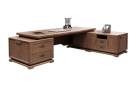 (1)面材：采用优质品牌胡桃木皮，木皮厚度0.6mm ，木皮宽度≥200mm ，木皮纹理颜色一致，无结疤，无瑕疵；
(2)台面：选用优质E0级中密度纤维板，板材密度≥740kg/m³, 甲醛含量≤0.5mg/L,静曲张度≥51.2Mpa,吸水膨胀率≤8.1% ，含水率≤8.1%。
(3)封边用材：与贴面用材种类相同的实木木材，用封油进行封固，防止其吸收外界水分；
(4)油漆：采用优质环保油漆，“五底三面”工艺，非显孔亚光，两面均衡油饰，漆膜附着力达到1级，硬度达到3H 以上；
(5)五金配件：采用优质五金配件。2张25002班台2台面总尺寸：2000*1000*750mm长边柜尺寸：1600*450*660mm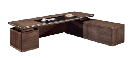 (1)面材：采用优质品牌胡桃木皮，木皮厚度0.6mm ，木皮宽度≥200mm ，木皮纹理颜色一致，无结疤，无瑕疵；
(2)台面：选用优质E0级中密度纤维板，板材密度≥740kg/m³, 甲醛含量≤0.5mg/L,静曲张度≥51.2Mpa,吸水膨胀率≤8.1% ，含水率≤8.1%。
(3)封边用材：与贴面用材种类相同的实木木材，用封油进行封固，防止其吸收外界水分；
(4)油漆：采用优质环保油漆，“五底三面”工艺，非显孔亚光，两面均衡油饰，漆膜附着力达到1级，硬度达到3H 以上；
(5)五金配件：采用优质五金配件。14张25003办公椅1660*757*1058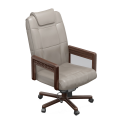 (1)材质:绿色环保乌金实木，榫头结构。经烘干、蒸煮、防腐、防虫等处理，符合国家环保E1级标准.
(2)油漆：油漆引进全自动油漆喷涂、滚涂生产线和五底三面工艺，底漆面漆采用优质环保漆。
(3)面料：选用优质头层牛皮，厚度≥1.5mm，防潮、防污易清洁等，面柔软舒适，光泽持久性好；
(4)辅料：采用优质高回弹软质聚氨酯泡沫塑料，密度≥30kg/m³、座垫厚度≥5mm、泡棉密度≥55KG/m³,拉升强度≥90kPa,伸长率≥130％，回弹力≥64％，撕裂强度≥2.0N/cm,在常期负重状态下性能保持良好；2条6004会客椅3660*735*930mm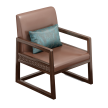 (1)材质:绿色环保乌金实木，榫头结构。经烘干、蒸煮、防腐、防虫等处理，符合国家环保E1级标准.
(2)油漆：油漆引进全自动油漆喷涂、滚涂生产线和五底三面工艺，底漆面漆采用优质环保漆。
(3)面料：选用优质头层牛皮，厚度≥1.5mm，防潮、防污易清洁等，面柔软舒适，光泽持久性好；
(4)辅料：采用优质高回弹软质聚氨酯泡沫塑料，密度≥30kg/m³、座垫厚度≥5mm、泡棉密度≥55KG/m³,拉升强度≥90kPa,伸长率≥130％，回弹力≥64％，撕裂强度≥2.0N/cm,在常期负重状态下性能保持良好；8条5茶几1700*700*600mm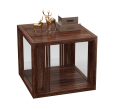 (1)材质:绿色环保乌金实木，榫头结构。经烘干、蒸煮、防腐、防虫等处理，符合国家环保E1级标准.
(2)油漆：油漆引进全自动油漆喷涂、滚涂生产线和五底三面工艺，底漆面漆采用优质环保漆。6个6三人沙发2120*885*930mm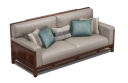 (1)材质:绿色环保乌金实木，榫头结构。经烘干、蒸煮、防腐、防虫等处理，符合国家环保E1级标准.
(2)油漆：油漆引进全自动油漆喷涂、滚涂生产线和五底三面工艺，底漆面漆采用优质环保漆。
(3)面料：选用优质头层牛皮，厚度≥1.5mm，防潮、防污易清洁等，面柔软舒适，光泽持久性好；2张7单人沙发1020*885*930mm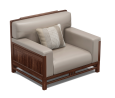 (1)材质:绿色环保乌金实木，榫头结构。经烘干、蒸煮、防腐、防虫等处理，符合国家环保E1级标准.
(2)油漆：油漆引进全自动油漆喷涂、滚涂生产线和五底三面工艺，底漆面漆采用优质环保漆。
(3)面料：选用优质头层牛皮，厚度≥1.5mm，防潮、防污易清洁等，面柔软舒适，光泽持久性好；2张8长茶几1600*800*580mm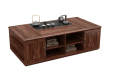 (1)材质:绿色环保乌金实木，榫头结构。经烘干、蒸煮、防腐、防虫等处理，符合国家环保E1级标准.
(2)油漆：油漆引进全自动油漆喷涂、滚涂生产线和五底三面工艺，底漆面漆采用优质环保漆。1个9办公椅2590*730*1160mm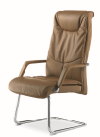 （1）面料：头层牛皮，厚度≥0.9mm，撕裂力≥30N
（2）基材：金属框架，坚硬钢性强，承托力达320kg,
（3）辅料：采用优质高回弹软质聚氨酯泡沫塑料，密度≥30kg/m³、座垫厚度≥5mm、泡棉密度≥55KG/m³,拉升强度≥90kPa,伸长率≥130％，回弹力≥64％，撕裂强度≥2.0N/cm,在常期负重状态下性能保持良好；
（4）整体：车缝线路均匀、线条顺畅、针距均匀；扪面整体感观流畅、外型符合要求；组装后全面测试：转角平滑、后背及底座包饱满，富有弹性、左右对齐。
（5）座面曲木板：14mm多层曲木板热压成型。
（6）下架：选用冷轧钢材，钢管壁厚≥1mm ，经脱脂、水洗、酸洗、水洗中和、表调、磷化、干燥等工艺处理，表面粉末涂料静电喷涂处理。14条60010会客椅1560*650*850mm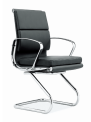 （1）面料：优质西皮，厚度≥0.9mm，撕裂力≥30N
（2）基材：金属框架，坚硬钢性强，承托力达320kg,
（3）辅料：采用优质高回弹软质聚氨酯泡沫塑料，密度≥30kg/m³、座垫厚度≥5mm、泡棉密度≥55KG/m³,拉升强度≥90kPa,伸长率≥130％，回弹力≥64％，撕裂强度≥2.0N/cm,在常期负重状态下性能保持良好；
（4）整体：车缝线路均匀、线条顺畅、针距均匀；扪面整体感观流畅、外型符合要求；组装后全面测试：转角平滑、后背及底座包饱满，富有弹性、左右对齐。
（5）座面曲木板：14mm多层曲木板热压成型。
（6）下架：选用冷轧钢材，钢管壁厚≥1mm ，经脱脂、水洗、酸洗、水洗中和、表调、磷化、干燥等工艺处理，表面粉末涂料静电喷涂处理。30张11小茶几350*480*420mm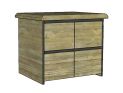 (1)材质：采用优质E0级实木多层板，板材密度≥740kg/m³,甲醛含量≤1.5mg/L,静曲张度≥51.2Mpa,吸水膨胀率≤8.1% ，含水率≤8.1%。 
(2)饰面与封边：pvc封边条材料，厚度≥18mm；颜色均匀平整。
(3)五金配件：优质五金配件
(4)胶粘剂：采用水性胶粘剂。
(5)成品：各项技术指标符合GB/T 3324-2017《木家具通用技术条件》规定的要求。15个80012定制墙体柜3400*520*2400mm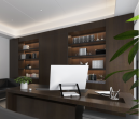 (1)材质：采用优质E0级实木多层板，板材密度≥740kg/m³,甲醛含量≤1.5mg/L,静曲张度≥51.2Mpa,吸水膨胀率≤8.1% ，含水率≤8.1%。 
(2)饰面与封边：pvc封边条材料，厚度≥18mm；颜色均匀平整。
(3)五金配件：优质五金配件
(4)胶粘剂：采用水性胶粘剂。
(5)成品：各项技术指标符合GB/T 3324-2017《木家具通用技术条件》规定的要求。3组13衣柜800*520*2000mm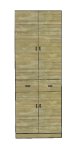 (1)材质：采用优质E0级橡胶木原木板，板材密度≥740kg/m³,甲醛含量≤1.5mg/L,静曲张度≥51.2Mpa,吸水膨胀率≤8.1% ，含水率≤8.1%。 
(2)饰面与封边：pvc封边条材料，厚度≥18mm；颜色均匀平整。
(3)五金配件：优质五金配件
(4)胶粘剂：采用水性胶粘剂。
(5)成品：各项技术指标符合GB/T 3324-2017《木家具通用技术条件》规定的要求。17个100014事故调解桌2400*1000*750mm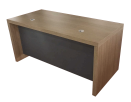 (1)材质：采用优质E0级实木多层板，板材密度≥740kg/m³,甲醛含量≤1.5mg/L,静曲张度≥51.2Mpa,吸水膨胀率≤8.1% ，含水率≤8.1%。 
(2)饰面与封边：pvc封边条材料，厚度≥18mm；颜色均匀平整。
(3)五金配件：优质五金配件。
(4)胶粘剂：采用水性胶粘剂。
(5)成品：各项技术指标符合GB/T 3324-2017《木家具通用技术条件》规定的要求。9个15登记条桌1200*600*750mm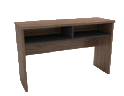 (1)材质：采用优质E0级实木多层板，板材密度≥740kg/m³,甲醛含量≤1.5mg/L,静曲张度≥51.2Mpa,吸水膨胀率≤8.1% ，含水率≤8.1%。 
(2)饰面与封边：pvc封边条材料，厚度≥18mm；颜色均匀平整。
(3)五金配件：优质五金配件。
(4)胶粘剂：采用水性胶粘剂。
(5)成品：各项技术指标符合GB/T 3324-2017《木家具通用技术条件》规定的要求。1张16班台组合1（提供样品）桌子尺寸：1600*750*750mm柜子尺寸：1500*400*1050mm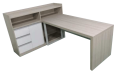 (1)材质：采用优质E0级实木多层板，板材密度≥740kg/m³,甲醛含量≤1.5mg/L,静曲张度≥51.2Mpa,吸水膨胀率≤8.1% ，含水率≤8.1%。 
(2)饰面与封边：pvc封边条材料，厚度≥18mm；颜色均匀平整。
(3)五金配件：优质五金配件。
(4)胶粘剂：采用水性胶粘剂。
(5)下架：选用冷轧钢材，钢管壁厚≥1mm ，经脱脂、水洗、酸洗、水洗中和、表调、磷化、干燥等工艺处理，表面粉末涂料静电喷涂处理。
(6)成品：各项技术指标符合GB/T 3324-2017《木家具通用技术条件》规定的要求。104套200017办公桌组合2桌子尺寸：1600*750*750mm柜子尺寸：1600*400*600mm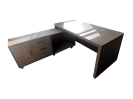 (1)材质：采用优质E0级实木多层板，板材密度≥740kg/m³,甲醛含量≤1.5mg/L,静曲张度≥51.2Mpa,吸水膨胀率≤8.1% ，含水率≤8.1%。 
(2)饰面与封边：pvc封边条材料，厚度≥18mm；颜色均匀平整。
(3)五金配件：优质五金配件。
(4)胶粘剂：采用水性胶粘剂。
(5)成品：各项技术指标符合GB/T 3324-2017《木家具通用技术条件》规定的要求。198套200018班台组合2桌子尺寸：1800*750*750mm柜子尺寸：1600*400*600mm(1)材质：采用优质E0级实木多层板，板材密度≥740kg/m³,甲醛含量≤1.5mg/L,静曲张度≥51.2Mpa,吸水膨胀率≤8.1% ，含水率≤8.1%。 
(2)饰面与封边：pvc封边条材料，厚度≥18mm；颜色均匀平整。
(3)五金配件：优质五金配件。
(4)胶粘剂：采用水性胶粘剂。
(5)成品：各项技术指标符合GB/T 3324-2017《木家具通用技术条件》规定的要求。45套200019办公桌11400*700*750mm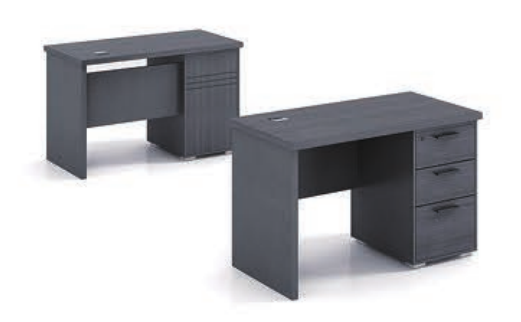 (1)材质：采用优质E0级实木多层板，板材密度≥740kg/m³,甲醛含量≤1.5mg/L,静曲张度≥51.2Mpa,吸水膨胀率≤8.1% ，含水率≤8.1%。 
(2)饰面与封边：pvc封边条材料，厚度≥18mm；颜色均匀平整。
(3)五金配件：优质五金配件。
(4)胶粘剂：采用水性胶粘剂。
(5)成品：各项技术指标符合GB/T 3324-2017《木家具通用技术条件》规定的要求。68张200020办公桌21200*600*750mm(1)材质：采用优质E0级实木多层板，板材密度≥740kg/m³,甲醛含量≤1.5mg/L,静曲张度≥51.2Mpa,吸水膨胀率≤8.1% ，含水率≤8.1%。 
(2)饰面与封边：pvc封边条材料，厚度≥18mm；颜色均匀平整。
(3)五金配件：优质五金配件。
(4)胶粘剂：采用水性胶粘剂。
(5)成品：各项技术指标符合GB/T 3324-2017《木家具通用技术条件》规定的要求。1张200021办公椅3（提供样品）扶手外间距625mm、座位深度510mm、座位宽度510mm、总高985mm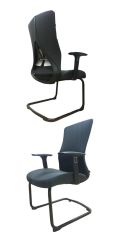 1、尼龙框：采用尼龙加纤框架，韧度拉力符合BIFMA品质安全标准，高回弹不断裂；网布：使用优质环保全网布，透气性强，抗污防浊；2、扶手和腰靠：固定PP扶手，PP腰靠可上下自由调节；3、阻燃海棉：座垫使用高密度回弹定型海棉，环保阻燃透气性好，不会变形压陷；4、底架：喷涂弓形铁脚架，壁厚2.0mm，承重力高不变形，表面喷涂附着力强，有效加强抗老化；692条50022单独拖柜1600*500*600mm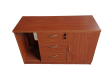 (1)材质：采用优质E0级实木多层板，板材密度≥740kg/m³,甲醛含量≤1.5mg/L,静曲张度≥51.2Mpa,吸水膨胀率≤8.1% ，含水率≤8.1%。 
(2)饰面与封边：pvc封边条材料，厚度≥18mm；颜色均匀平整。
(3)五金配件：优质五金配件。
(4)胶粘剂：采用水性胶粘剂。
(5)成品：各项技术指标符合GB/T 3324-2017《木家具通用技术条件》规定的要求。32个23矮柜800*400*800mm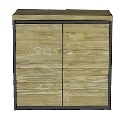 (1)材质：采用优质E0级实木多层板，板材密度≥740kg/m³,甲醛含量≤1.5mg/L,静曲张度≥51.2Mpa,吸水膨胀率≤8.1% ，含水率≤8.1%。 
(2)饰面与封边：pvc封边条材料，厚度≥18mm；颜色均匀平整。
(3)五金配件：优质五金配件。
(4)胶粘剂：采用水性胶粘剂。
(5)成品：各项技术指标符合GB/T 3324-2017《木家具通用技术条件》规定的要求。48个24档案凭证柜800*400*1800mm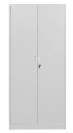 1、材质:采用优质1.0MM冷轧钢板制作 ,表面经防锈、防碱处理,静电粉未喷塑，无颗粒感。
2、工艺：钢件冲压成型后，经酸洗、碱洗、除锈、水洗等工序后，再磷化处理，烘干，能防止钢件锈蚀重现产品符合E1级环保标准。
3、五金配件：优质五金配件。
4、成品：各项技术指标符合GB/T 3325-2017《金属家具通用技术条件》规定的要求。171个25隔断柜1000*300*900mm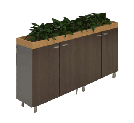 (1)材质：采用优质E0级实木多层板，板材密度≥740kg/m³,甲醛含量≤1.5mg/L,静曲张度≥51.2Mpa,吸水膨胀率≤8.1% ，含水率≤8.1%。 
(2)饰面与封边：pvc封边条材料，厚度≥18mm；颜色均匀平整。
(3)五金配件：优质五金配件。
(4)胶粘剂：采用水性胶粘剂。
(5)成品：各项技术指标符合GB/T 3324-2017《木家具通用技术条件》规定的要求。36张26衣柜（提供样品）750*550*1900mm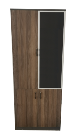 (1)材质：采用优质E0级实木多层板，板材密度≥740kg/m³,甲醛含量≤1.5mg/L,静曲张度≥51.2Mpa,吸水膨胀率≤8.1% ，含水率≤8.1%。 
(2)饰面与封边：pvc封边条材料，厚度≥18mm；颜色均匀平整。
(3)五金配件：优质五金配件。
(4)胶粘剂：采用水性胶粘剂。
(5)成品：各项技术指标符合GB/T 3324-2017《木家具通用技术条件》规定的要求。133个100027书柜兼衣柜750*550*1900mm(1)材质：采用优质E0级实木多层板，板材密度≥740kg/m³,甲醛含量≤1.5mg/L,静曲张度≥51.2Mpa,吸水膨胀率≤8.1% ，含水率≤8.1%。 
(2)饰面与封边：pvc封边条材料，厚度≥18mm；颜色均匀平整。
(3)五金配件：优质五金配件。
(4)胶粘剂：采用水性胶粘剂。
(5)成品：各项技术指标符合GB/T 3324-2017《木家具通用技术条件》规定的要求。6个100028书柜750*550*1900mm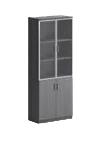 (1)材质：采用优质橡胶木原木板，板材密度≥740kg/m³,甲醛含量≤0.05mg/m³、挥发性有机物释放量≤0.4mg/m²·h（72h）,静曲张度≥51.2Mpa,吸水膨胀率≤8.1% ，含水率≤8.1%，板材厚度18mm。 
(2)饰面与封边：天然实木皮，厚度≥0.6mm；实木皮或实木条封边，颜色均匀平整。
(3)五金配件：优质五金配件。
(4)胶粘剂：采用水性胶粘剂。
(5)功能：带走线功能。预留隐藏式走线槽，强弱电分离设计，带可掀走线面板，内部预留标准86线盒孔，电源系统符合3C认证。
(6)成品：各项技术指标符合GB/T 3324-2017《木家具通用技术条件》规定的要求。84个29会客椅护手外间距575mm、座位深度480mm高度970mm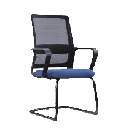 （1）面料：优质阻燃网布，防火、防污耐磨性强、透气性好。
（2）基材：金属框架，坚硬钢性强，承托力达320kg,
（3）辅料：采用优质高回弹软质聚氨酯泡沫塑料，密度≥30kg/m³、座垫厚度≥5mm、泡棉密度≥55KG/m³,拉升强度≥90kPa,伸长率≥130％，回弹力≥64％，撕裂强度≥2.0N/cm,在常期负重状态下性能保持良好；
（4）整体：车缝线路均匀、线条顺畅、针距均匀；扪面整体感观流畅、外型符合要求；组装后全面测试：转角平滑、后背及底座包饱满，富有弹性、左右对齐。
（5）座面曲木板：14mm多层曲木板热压成型。
（6）下架：选用冷轧钢材，钢管壁厚≥1mm ，经脱脂、水洗、酸洗、水洗中和、表调、磷化、干燥等工艺处理，表面粉末涂料静电喷涂处理。222条30茶几2320*450*420mm(1)材质：采用优质E0级实木多层板，板材密度≥740kg/m³,甲醛含量≤1.5mg/L,静曲张度≥51.2Mpa,吸水膨胀率≤8.1% ，含水率≤8.1%。 
(2)饰面与封边：pvc封边条材料，厚度≥18mm；颜色均匀平整。
(3)五金配件：优质五金配件。
(4)胶粘剂：采用水性胶粘剂
(5)成品：各项技术指标符合GB/T 3324-2017《木家具通用技术条件》规定的要求。98个80031午休椅扶手外径650mm、展开尺寸1980*650*620mm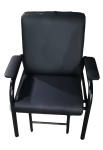 （1）面料：选用优质优质牛皮，厚度≥1.5mm，撕裂力≥30N，防潮、防污易清洁等，面柔软舒适，光泽持久性好；
（2）基材：原木框架，材质坚硬钢性强，承托力达320kg,含水率≤8.1%,经防腐防虫防潮等技术处理；
（3）辅料：采用优质高密度定型PU泡棉，泡棉密度≥55KG/m³,拉升强度≥90kPa,伸长率≥130％，回弹力≥64％，撕裂强度≥2.0N/cm,在常期负重状态下性能保持良好；
（4）整体：车缝线路均匀、线条顺畅、针距均匀；扪面整体感观流畅、外型符合要求；组装后全面测试：转角平滑、后背及底座包饱满，富有弹性、左右对齐。
（5）钢制部分：采用优质1.0MM冷轧钢板制作 ,表面经防锈、防碱处理,静电粉未喷塑，无颗粒感。115条32档案柜800*400*1900mm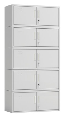 1、材质:采用优质1.0MM冷轧钢板制作 ,表面经防锈、防碱处理,静电粉未喷塑，无颗粒感。
2、工艺：钢件冲压成型后，经酸洗、碱洗、除锈、水洗等工序后，再磷化处理，烘干，能防止钢件锈蚀重现产品符合E1级环保标准。
3、五金配件：采用标准五金件。
4、成品：各项技术指标符合GB/T 3325-2017《金属家具通用技术条件》规定的要求。20个33二门茶水柜800*400*800mm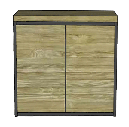 (1)材质：采用优质E0级实木多层板，板材密度≥740kg/m³,甲醛含量≤1.5mg/L,静曲张度≥51.2Mpa,吸水膨胀率≤8.1% ，含水率≤8.1%。 
(2)饰面与封边：pvc封边条材料，厚度≥18mm；颜色均匀平整。
(3)五金配件：优质五金配件。
(4)胶粘剂：采用水性胶粘剂
(5)成品：各项技术指标符合GB/T 3324-2017《木家具通用技术条件》规定的要求。103个34三门茶水柜1200*400*800mm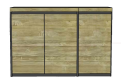 (1)材质：采用优质E0级实木多层板，板材密度≥740kg/m³,甲醛含量≤1.5mg/L,静曲张度≥51.2Mpa,吸水膨胀率≤8.1% ，含水率≤8.1%。 
(2)饰面与封边：pvc封边条材料，厚度≥18mm；颜色均匀平整。
(3)五金配件：优质五金配件。
(4)胶粘剂：采用水性胶粘剂
(5)成品：各项技术指标符合GB/T 3324-2017《木家具通用技术条件》规定的要求。27个354人屏风工作位3000*1400*760mm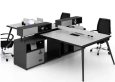 (1)材质：采用优质优质实木多层板，甲醛释放量≤1.5mg/L，静曲张度≥51.2Mpa,吸水膨胀率≤8.1% ，含水率≤8.1%，板材厚度18mm。 
(2)封边用材：采用同色ABS/PVC封边条封边，封边条厚度≥1.8mm；板材四周完全封闭，没有外露部分。
(3)五金配件：优质五金配件。
(4)功能：带走线功能，预留隐藏式走线槽，强弱电分离设计，带可掀走线面板，内部预留标准86线盒孔，电源系统符合3C认证。
(5)1套配4个400*440*600mm小拖柜。16套366人屏风工作位4200*1400*760mm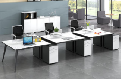 (1)材质：采用优质优质实木多层板，甲醛释放量≤1.5mg/L，静曲张度≥51.2Mpa,吸水膨胀率≤8.1% ，含水率≤8.1%，板材厚度18mm。 
(2)封边用材：采用同色ABS/PVC封边条封边，封边条厚度≥1.8mm；板材四周完全封闭，没有外露部分。
(3)五金配件：优质五金配件。
(4)功能：带走线功能，预留隐藏式走线槽，强弱电分离设计，带可掀走线面板，内部预留标准86线盒孔，电源系统符合3C认证。
(6)1套配6个400*440*600mm小拖柜。24套37会议桌14200*1400*750mm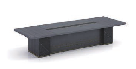 (1)材质：采用优质E0级实木多层板，板材密度≥740kg/m³,甲醛含量≤1.5mg/L,静曲张度≥51.2Mpa,吸水膨胀率≤8.1% ，含水率≤8.1%。 
(2)饰面与封边：pvc封边条材料，厚度≥18mm；颜色均匀平整。
(3)五金配件：优质五金配件。
(4)胶粘剂：采用水性胶粘剂。
(5)成品：各项技术指标符合GB/T 3324-2017《木家具通用技术条件》规定的要求。7张504038会议桌24500*1400*750mm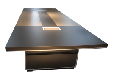 (1)材质：采用优质E0级实木多层板，板材密度≥740kg/m³,甲醛含量≤1.5mg/L,静曲张度≥51.2Mpa,吸水膨胀率≤8.1% ，含水率≤8.1%。 
(2)饰面与封边：pvc封边条材料，厚度≥18mm；颜色均匀平整。
(3)五金配件：优质五金配件。
(4)胶粘剂：采用水性胶粘剂。
(5)成品：各项技术指标符合GB/T 3324-2017《木家具通用技术条件》规定的要求。4张540039会议桌36400*1700*750mm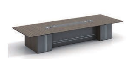 (1)材质：采用优质E0级实木多层板，板材密度≥740kg/m³,甲醛含量≤1.5mg/L,静曲张度≥51.2Mpa,吸水膨胀率≤8.1% ，含水率≤8.1%。 
(2)饰面与封边：pvc封边条材料，厚度≥18mm；颜色均匀平整。
(3)五金配件：优质五金配件。
(4)胶粘剂：采用水性胶粘剂。
(5)成品：各项技术指标符合GB/T 3324-2017《木家具通用技术条件》规定的要求。3张768040会议桌42400*1200*750mm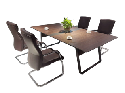 (1)材质：采用优质E0级实木多层板，板材密度≥740kg/m³,甲醛含量≤1.5mg/L,静曲张度≥51.2Mpa,吸水膨胀率≤8.1% ，含水率≤8.1%。 
(2)饰面与封边：pvc封边条材料，厚度≥18mm；颜色均匀平整。
(3)五金配件：优质五金配件。
(4)胶粘剂：采用水性胶粘剂。
(5)成品：各项技术指标符合GB/T 3324-2017《木家具通用技术条件》规定的要求。8张288041会议桌53200*1400*750mm(1)材质：采用优质E0级实木多层板，板材密度≥740kg/m³,甲醛含量≤1.5mg/L,静曲张度≥51.2Mpa,吸水膨胀率≤8.1% ，含水率≤8.1%。 
(2)饰面与封边：pvc封边条材料，厚度≥18mm；颜色均匀平整。
(3)五金配件：优质五金配件。
(4)胶粘剂：采用水性胶粘剂。
(5)成品：各项技术指标符合GB/T 3324-2017《木家具通用技术条件》规定的要求。5张288042党委会议桌8000*2400*750mm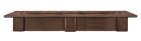 (1)面材：采用优质品牌胡桃木皮，木皮厚度0.6mm ，木皮宽度≥200mm ，木皮纹理颜色一致，无结疤，无瑕疵；
(2)台面：选用优质E0级中密度纤维板，板材密度≥740kg/m³, 甲醛含量≤0.5mg/L,静曲张度≥51.2Mpa,吸水膨胀率≤8.1% ，含水率≤8.1%。
(3)封边用材：与贴面用材种类相同的实木木材，用封油进行封固，防止其吸收外界水分；
(4)油漆：采用优质环保油漆，“五底三面”工艺，非显孔亚光，两面均衡油饰，漆膜附着力达到1级，硬度达到3H 以上；
(5)五金配件：采用优质五金配件。1张1500043会议桌672*2200*750mm(1)面材：采用优质品牌胡桃木皮，木皮厚度0.6mm ，木皮宽度≥200mm ，木皮纹理颜色一致，无结疤，无瑕疵；
(2)台面：选用优质E0级中密度纤维板，板材密度≥740kg/m³, 甲醛含量≤0.5mg/L,静曲张度≥51.2Mpa,吸水膨胀率≤8.1% ，含水率≤8.1%。
(3)封边用材：与贴面用材种类相同的实木木材，用封油进行封固，防止其吸收外界水分；
(4)油漆：采用优质环保油漆，“五底三面”工艺，非显孔亚光，两面均衡油饰，漆膜附着力达到1级，硬度达到3H 以上；
(5)五金配件：采用优质五金配件。1张1350044会议椅1（提供样品）护手外间距590mm、座位深度510mm、总高1025mm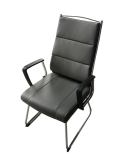 （1）面料：优质西皮，厚度≥0.9mm，撕裂力≥30N
（2）基材：金属框架，坚硬钢性强，承托力达320kg,
（3）辅料：采用优质高回弹软质聚氨酯泡沫塑料，密度≥30kg/m³、座垫厚度≥5mm、泡棉密度≥55KG/m³,拉升强度≥90kPa,伸长率≥130％，回弹力≥64％，撕裂强度≥2.0N/cm,在常期负重状态下性能保持良好；
（4）整体：车缝线路均匀、线条顺畅、针距均匀；扪面整体感观流畅、外型符合要求；组装后全面测试：转角平滑、后背及底座包饱满，富有弹性、左右对齐。
（5）下架：选用冷轧钢材，钢管壁厚≥1.8mm ，经脱脂、水洗、酸洗、水洗中和、表调、磷化、干燥等工艺处理，表面粉末涂料静电喷涂处理。247条50045会议椅2护手外间距575mm、座位深度480mm高度970mm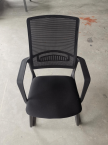 （1）面料：优质阻燃网布，防火、防污耐磨性强、透气性好。
（2）基材：金属框架，坚硬钢性强，承托力达320kg,
（3）辅料：采用优质高回弹软质聚氨酯泡沫塑料，密度≥30kg/m³、座垫厚度≥5mm、泡棉密度≥55KG/m³,拉升强度≥90kPa,伸长率≥130％，回弹力≥64％，撕裂强度≥2.0N/cm,在常期负重状态下性能保持良好；
（4）整体：车缝线路均匀、线条顺畅、针距均匀；扪面整体感观流畅、外型符合要求；组装后全面测试：转角平滑、后背及底座包饱满，富有弹性、左右对齐。
（5）座面曲木板：14mm多层曲木板热压成型。
（6）下架：选用冷轧钢材，钢管壁厚≥1.8mm ，经脱脂、水洗、酸洗、水洗中和、表调、磷化、干燥等工艺处理，表面粉末涂料静电喷涂处理。299条50046单人床1200*2000*750mm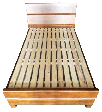 (1)材质:绿色环保橡胶木，榫头结构。经烘干、蒸煮、防腐、防虫等处理，符合国家环保E1级标准.
(2)油漆：油漆引进全自动油漆喷涂、滚涂生产线和五底三面工艺，底漆面漆采用优质环保漆。
(3)结构：床厅与床板顶部留20mm高度差。
(4)床面距地450mm。
(5)床板采用16mm厚的松木板。
(6)配1张环保床垫。189张47床头柜480*390*500mm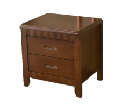 (1)材质:绿色环保橡胶木，榫头结构。经烘干、蒸煮、防腐、防虫等处理，符合国家环保E1级标准.
(2)油漆：油漆引进全自动油漆喷涂、滚涂生产线和五底三面工艺，底漆面漆采用优质环保漆。189个48橡胶木上下铺床立柱外侧1997*立柱外侧1010*最高点距地1786mm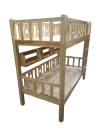 (1)材质:绿色环保橡胶木，榫头结构。经烘干、蒸煮、防腐、防虫等处理，符合国家环保E1级标准.
(2)油漆：油漆引进全自动油漆喷涂、滚涂生产线和五底三面工艺，底漆面漆采用优质环保漆。
(3)1张床配2张环保床垫。61张49宿舍定制更衣柜2000*600*2000MM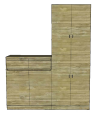 (1）材质：采用优质E0级橡胶木原木板，密度≥740kg/m³,甲醛含量≤1.5mg/L,静曲张度≥51.2Mpa,吸水膨胀率≤8.1% ，含水率≤8.1%。 
(2)饰面与封边：pvc封边条材料，厚度≥18mm；颜色均匀平整。
(3)五金配件：优质五金配件。
(4)胶粘剂：采用水性胶粘剂。
(5)成品：各项技术指标符合GB/T 3324-2017《木家具通用技术条件》规定的要求。31个50四门更衣柜800*400*2000mm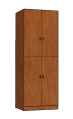 (1）材质：采用优质E0级橡胶木原木板，密度≥740kg/m³,甲醛含量≤1.5mg/L,静曲张度≥51.2Mpa,吸水膨胀率≤8.1% ，含水率≤8.1%。 
(2)饰面与封边：pvc封边条材料，厚度≥18mm；颜色均匀平整。
(3)五金配件：优质五金配件。
(4)胶粘剂：采用水性胶粘剂。
(5)成品：各项技术指标符合GB/T 3324-2017《木家具通用技术条件》规定的要求。283个100051更衣凳1200*450*420mm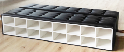 (1）材质：采用优质E0级橡胶木原木板，密度≥740kg/m³,甲醛含量≤1.5mg/L,静曲张度≥51.2Mpa,吸水膨胀率≤8.1% ，含水率≤8.1%。 
(2)饰面与封边：pvc封边条材料，厚度≥18mm；颜色均匀平整。
(3)五金配件：优质五金配件。
(4)胶粘剂：采用水性胶粘剂。
(5)成品：各项技术指标符合GB/T 3324-2017《木家具通用技术条件》规定的要求。
(6)皮质部分选用优质头层牛皮。24组52沙发组合11+1+3（三人位尺寸：1840*760*730mm、单人位：840*760*730mm）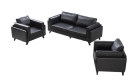 （1）面料：选用优质头层牛皮，厚度≥1.5mm，撕裂力≥30N，防潮、防污易清洁等，面柔软舒适，光泽持久性好；
（2）基材：原木框架，材质坚硬钢性强，承托力达320kg,含水率≤8.1%,经防腐防虫防潮等技术处理；
（3）辅料：采用优质高密度定型PU泡棉，泡棉密度≥55KG/m³,拉升强度≥90kPa,伸长率≥130％，回弹力≥64％，撕裂强度≥2.0N/cm,在常期负重状态下性能保持良好；
（4）整体：车缝线路均匀、线条顺畅、针距均匀；扪面整体感观流畅、外型符合要求；组装后全面测试：转角平滑、后背及底座包饱满，富有弹性、左右对齐。
（5）脚架采用喷塑粉五金脚，附着力≥1级，耐冲击强度≥50mm，耐碱性，耐酸性，耐沸水性良好；9套53长茶几11200*600*420mm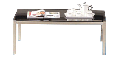 1、材质:采用优质1.0MM冷轧钢板制作 ,表面经防锈、防碱处理,静电粉未喷塑，无颗粒感。
2、工艺：钢件冲压成型后，经酸洗、碱洗、除锈、水洗等工序后，再磷化处理，烘干，能防止钢件锈蚀重现产品符合E1级环保标准。
3、台面采用30mm厚岩板。11个54沙发组合23+1+1（三人位尺寸：2005*790*680mm、单人位820*790*680mm）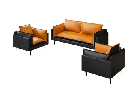 （1）面料：选用优质头层牛皮，厚度≥1.5mm，撕裂力≥30N，防潮、防污易清洁等，面柔软舒适，光泽持久性好；
（2）基材：原木框架，材质坚硬钢性强，承托力达320kg,含水率≤8.1%,经防腐防虫防潮等技术处理；
（3）辅料：采用优质高密度定型PU泡棉，泡棉密度≥55KG/m³,拉升强度≥90kPa,伸长率≥130％，回弹力≥64％，撕裂强度≥2.0N/cm,在常期负重状态下性能保持良好；
（4）整体：车缝线路均匀、线条顺畅、针距均匀；扪面整体感观流畅、外型符合要求；组装后全面测试：转角平滑、后背及底座包饱满，富有弹性、左右对齐。
（5）脚架采用喷塑粉五金脚，附着力≥1级，耐冲击强度≥50mm，耐碱性，耐酸性，耐沸水性良好；13套55组合茶几1+1（大茶几直径800*450mm、小茶几600*450mm）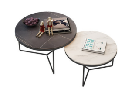 1、材质:采用优质1.0MM冷轧钢板制作 ,表面经防锈、防碱处理,静电粉未喷塑，无颗粒感。
2、工艺：钢件冲压成型后，经酸洗、碱洗、除锈、水洗等工序后，再磷化处理，烘干，能防止钢件锈蚀重现产品符合E1级环保标准。
3、台面采用30mm厚岩板。9套56按摩椅750*1560*1150mm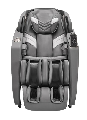 皮质采用头层牛皮，框架采用不锈钢，主板
、机芯，电机均达到国家最高标准
1、全身太空仓包裹按摩
2、一键联动调整
3、零空间存放
4、双S曲线L型轨道超长行程
5、一键式零重力姿势调整
6、腿与背独立角度控制
7、超静音运行设计（全封闭式气压声音系统）
8、手臂联动设计解决按摩时背臂同步，以最大化增加按摩椅舒适。
9、脚底16个按摩店全脚面移动式按摩
10、独创的腰部交替、按臀美形按摩设计
11、手臂采用凸点式按摩结构设计
12、脚心区域移动式加热设计
13、45度人体软性硅胶按摩头
14、带USB接口6条57沙发组合37000*900*860mm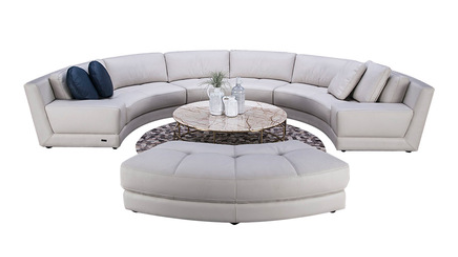 （1）面料：选用优质牛皮，厚度≥1.5mm，防潮、防污易清洁等，皮面柔软舒适，光泽持久性好；
（2）基材：原木框架，坚硬钢性强，承托力达320kg,
（3）辅料：采用优质高密度定型PU泡棉，泡棉密度≥55KG/m³,拉升强度≥90kPa,伸长率≥130％，回弹力≥64％，撕裂强度≥2.0N/cm,在常期负重状态下性能保持良好；
（4）整体：车缝线路均匀、线条顺畅、针距均匀；扪面整体感观流畅、外型符合要求；组装后全面测试：转角平滑、后背及底座包饱满，富有弹性、左右对齐。1套58茶几31200*600*420mm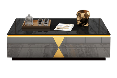 1、材质:采用优质1.0MM冷轧钢板制作 ,表面经防锈、防碱处理,静电粉未喷塑，无颗粒感。
2、工艺：钢件冲压成型后，经酸洗、碱洗、除锈、水洗等工序后，再磷化处理，烘干，能防止钢件锈蚀重现产品符合E1级环保标准。
3、五金配件：采用标准五金件。
4、成品：各项技术指标符合GB/T 3325-2017《金属家具通用技术条件》规定的要求。
5、台面为12mm黑金玻璃。2个59茶桌12200*800*670mm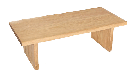 （1）材质:台面60mm绿色环保胡桃木整板无拼接。经烘干、蒸煮、防腐、防虫等处理，符合国家环保E1级标准.
(2)油漆：油漆引进全自动油漆喷涂、滚涂生产线和五底三面工艺，底漆面漆采用优质环保漆。5张60文化椅600*650*820mm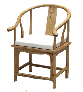 （1）材质:绿色环保胡桃木，榫头结构。经烘干、蒸煮、防腐、防虫等处理，符合国家环保E1级标准.
(2)油漆：油漆引进全自动油漆喷涂、滚涂生产线和五底三面工艺，底漆面漆采用优质环保漆。30条61主席台12300*600*750mm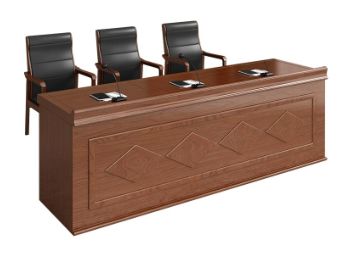 (1)面材：采用优质品牌胡桃木皮，木皮厚度0.6mm ，木皮宽度≥200mm ，木皮纹理颜色一致，无结疤，无瑕疵；
(2)台面：选用优质E0级中密度纤维板，板材密度≥740kg/m³, 甲醛含量≤0.5mg/L,静曲张度≥51.2Mpa,吸水膨胀率≤8.1% ，含水率≤8.1%。
(3)封边用材：与贴面用材种类相同的实木木材，用封油进行封固，防止其吸收外界水分；
(4)油漆：采用优质环保油漆，“五底三面”工艺，非显孔亚光，两面均衡油饰，漆膜附着力达到1级，硬度达到3H 以上；
(5)五金配件：采用优质五金配件。2张62主席台21800*600*750mm(1)面材：采用优质品牌胡桃木皮，木皮厚度0.6mm ，木皮宽度≥200mm ，木皮纹理颜色一致，无结疤，无瑕疵；
(2)台面：选用优质E0级中密度纤维板，板材密度≥740kg/m³, 甲醛含量≤0.5mg/L,静曲张度≥51.2Mpa,吸水膨胀率≤8.1% ，含水率≤8.1%。
(3)封边用材：与贴面用材种类相同的实木木材，用封油进行封固，防止其吸收外界水分；
(4)油漆：采用优质环保油漆，“五底三面”工艺，非显孔亚光，两面均衡油饰，漆膜附着力达到1级，硬度达到3H 以上；
(5)五金配件：采用优质五金配件。1张63二人条桌11200*450*750mm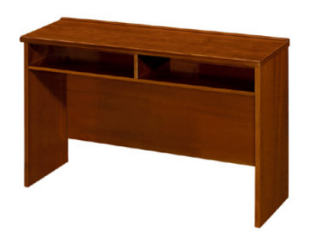 (1)面材：采用优质品牌胡桃木皮，木皮厚度0.6mm ，木皮宽度≥200mm ，木皮纹理颜色一致，无结疤，无瑕疵；
(2)台面：选用优质E0级中密度纤维板，板材密度≥740kg/m³, 甲醛含量≤0.5mg/L,静曲张度≥51.2Mpa,吸水膨胀率≤8.1% ，含水率≤8.1%。
(3)封边用材：与贴面用材种类相同的实木木材，用封油进行封固，防止其吸收外界水分；
(4)油漆：采用优质环保油漆，“五底三面”工艺，非显孔亚光，两面均衡油饰，漆膜附着力达到1级，硬度达到3H 以上；
(5)五金配件：采用优质五金配件。39张64理发椅700*850*800mm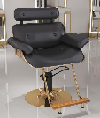 （1）面料：选用优质西皮，厚度≥1.5mm，防潮、防污易清洁等，皮面柔软舒适，光泽持久性好；
（2）基材：金属框架，坚硬钢性强，承托力达320kg,
（3）辅料：采用优质高密度定型PU泡棉，泡棉密度≥55KG/m³,拉升强度≥90kPa,伸长率≥130％，回弹力≥64％，撕裂强度≥2.0N/cm,在常期负重状态下性能保持良好；
（4）整体：车缝线路均匀、线条顺畅、针距均匀；扪面整体感观流畅、外型符合要求；组装后全面测试：转角平滑、后背及底座包饱满，富有弹性、左右对齐。
(5)钢质部分均采用厚度为1.0mm的冷轧钢板，180度高温喷塑，其板面平整、强度高、不易变形。2条65落地镜2000*10*800mm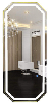 1、钢制部分采用优质1.0MM的304不锈钢制作 ,表面经防锈、防碱处理,静电粉未喷塑，无颗粒感。
2、工艺：钢件冲压成型后，经酸洗、碱洗、除锈、水洗等工序后，再磷化处理，烘干，能防止钢件锈蚀重现产品符合E1级环保标准
3、反光材料采用镜面玻璃。2个66洗发躺椅600*1460*800mm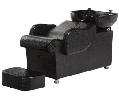 （1）面料：选用优质西皮，厚度≥1.5mm，防潮、防污易清洁等，皮面柔软舒适，光泽持久性好；
（2）基材：金属框架，坚硬钢性强，承托力达320kg,
（3）辅料：采用优质高密度定型PU泡棉，泡棉密度≥55KG/m³,拉升强度≥90kPa,伸长率≥130％，回弹力≥64％，撕裂强度≥2.0N/cm,在常期负重状态下性能保持良好；
（4）整体：车缝线路均匀、线条顺畅、针距均匀；扪面整体感观流畅、外型符合要求；组装后全面测试：转角平滑、后背及底座包饱满，富有弹性、左右对齐。
(5)钢质部分均采用厚度为1.0mm的冷轧钢板，180度高温喷塑，其板面平整、强度高、不易变形。1张67展示柜800*400*2000mm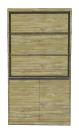 (1)材质：采用优质E0级实木多层板，板材密度≥740kg/m³,甲醛含量≤1.5mg/L,静曲张度≥51.2Mpa,吸水膨胀率≤8.1% ，含水率≤8.1%。 
(2)饰面与封边：pvc封边条材料，厚度≥18mm；颜色均匀平整。
(3)五金配件：优质五金配件
(4)胶粘剂：采用水性胶粘剂。
(5)成品：各项技术指标符合GB/T 3324-2017《木家具通用技术条件》规定的要求。1个68药品柜800*400*1900mm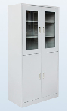 1、材质:采用优质1.0MM冷轧钢板制作 ,表面经防锈、防碱处理,静电粉未喷塑，无颗粒感。
2、工艺：钢件冲压成型后，经酸洗、碱洗、除锈、水洗等工序后，再磷化处理，烘干，能防止钢件锈蚀重现产品符合E1级环保标准。
3、五金配件：采用标准五金件。
4、成品：各项技术指标符合GB/T 3325-2017《金属家具通用技术条件》规定的要求。110位69诊疗床600*1900*650mm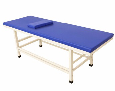 （1）面料：选用优质超纤维皮，厚度≥1.5mm，防潮、防污易清洁等，皮面柔软舒适，光泽持久性好；
（2）基材：金属框架，坚硬钢性强，承托力达320kg,
（3）辅料：采用优质高密度定型PU泡棉，泡棉密度≥55KG/m³,拉升强度≥90kPa,伸长率≥130％，回弹力≥64％，撕裂强度≥2.0N/cm,在常期负重状态下性能保持良好；
（4）整体：车缝线路均匀、线条顺畅、针距均匀；扪面整体感观流畅、外型符合要求；组装后全面测试：转角平滑、后背及底座包饱满，富有弹性、左右对齐。
(5)钢质部分均采用厚度为1.8mm的冷轧钢板，180度高温喷塑，其板面平整、强度高、不易变形。1张70圆餐桌直径2400*750mm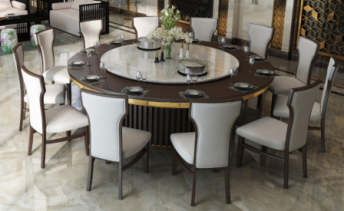 (1)材质:绿色环保胡桃木，榫头结构。经烘干、蒸煮、防腐、防虫等处理，符合国家环保E1级标准.
(2)油漆：油漆引进全自动油漆喷涂、滚涂生产线和五底三面工艺，底漆面漆采用优质环保漆。
(3)台面覆20mm人造大理石。
(4)带直径1800mm电动转盘。2张71餐椅1530*460*940mm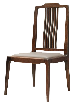 (1)材质:绿色环保胡桃木，榫头结构。经烘干、蒸煮、防腐、防虫等处理，符合国家环保E1级标准.
(2)油漆：油漆引进全自动油漆喷涂、滚涂生产线和五底三面工艺，底漆面漆采用优质环保漆。32条72餐边柜1200*400*830mm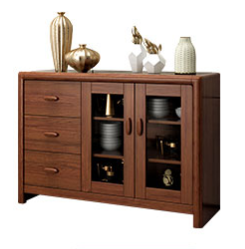 (1)材质:绿色环保胡桃木，榫头结构。经烘干、蒸煮、防腐、防虫等处理，符合国家环保E1级标准.
(2)油漆：油漆引进全自动油漆喷涂、滚涂生产线和五底三面工艺，底漆面漆采用优质环保漆。
(6)台面覆20mm人造大理石。7个73中式沙发组合1+1+3（单人位1150*920*880、三人位：2250*920*880）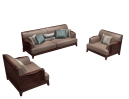 (1)材质:绿色环保乌金实木，榫头结构。经烘干、蒸煮、防腐、防虫等处理，符合国家环保E1级标准.
(2)油漆：油漆引进全自动油漆喷涂、滚涂生产线和五底三面工艺，底漆面漆采用优质环保漆。
(3)面料：选用优质头层牛皮，厚度≥1.5mm，防潮、防污易清洁等，面柔软舒适，光泽持久性好；2套74茶几41200*600*420mm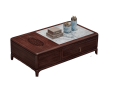 (1)材质:绿色环保乌金实木，榫头结构。经烘干、蒸煮、防腐、防虫等处理，符合国家环保E1级标准.
(2)油漆：油漆引进全自动油漆喷涂、滚涂生产线和五底三面工艺，底漆面漆采用优质环保漆。2个75主席台32400*600*850mm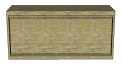 (1)面材：采用优质品牌胡桃木皮，木皮厚度0.6mm ，木皮宽度≥200mm ，木皮纹理颜色一致，无结疤，无瑕疵；
(2)台面：选用优质E0级中密度纤维板，板材密度≥740kg/m³, 甲醛含量≤0.5mg/L,静曲张度≥51.2Mpa,吸水膨胀率≤8.1% ，含水率≤8.1%。
(3)封边用材：与贴面用材种类相同的实木木材，用封油进行封固，防止其吸收外界水分；
(4)油漆：采用优质环保油漆，“五底三面”工艺，非显孔亚光，两面均衡油饰，漆膜附着力达到1级，硬度达到3H 以上；
(5)五金配件：采用优质五金配件。2个76主席台41600*600*850mm(1)面材：采用优质品牌胡桃木皮，木皮厚度0.6mm ，木皮宽度≥200mm ，木皮纹理颜色一致，无结疤，无瑕疵；
(2)台面：选用优质E0级中密度纤维板，板材密度≥740kg/m³, 甲醛含量≤0.5mg/L,静曲张度≥51.2Mpa,吸水膨胀率≤8.1% ，含水率≤8.1%。
(3)封边用材：与贴面用材种类相同的实木木材，用封油进行封固，防止其吸收外界水分；
(4)油漆：采用优质环保油漆，“五底三面”工艺，非显孔亚光，两面均衡油饰，漆膜附着力达到1级，硬度达到3H 以上；
(5)五金配件：采用优质五金配件。6个77自助餐桌1400*700*750mm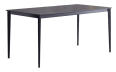 1、钢架部分采用材质:采用优质1.8MM冷轧钢板制作 ,表面经防锈、防碱处理,静电粉未喷塑，无颗粒感，钢件冲压成型后，经酸洗、碱洗、除锈、水洗等工序后，再磷化处理，烘干，能防止钢件锈蚀重现产品符合E1级环保标准。
2、台面为30mm厚人造岩板。15张78自助餐椅480*480*860mm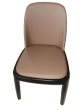 （1）面料：选用优质牛皮，厚度≥1.5mm，防潮、防污易清洁等，皮面柔软舒适，光泽持久性好；
（2）基材：橡胶木框架，坚硬钢性强，承托力达320kg,
（3）辅料：采用优质高密度定型PU泡棉，泡棉密度≥55KG/m³,拉升强度≥90kPa,伸长率≥130％，回弹力≥64％，撕裂强度≥2.0N/cm,在常期负重状态下性能保持良好；
（4）整体：车缝线路均匀、线条顺畅、针距均匀；扪面整体感观流畅、外型符合要求；组装后全面测试：转角平滑、后背及底座包饱满，富有弹性、左右对齐。60条79货架1500*600*2000mm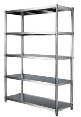 1、材质:采用优质1.0MM冷轧钢板制作 ,表面经防锈、防碱处理,静电粉未喷塑，无颗粒感。
2、工艺：钢件冲压成型后，经酸洗、碱洗、除锈、水洗等工序后，再磷化处理，烘干，能防止钢件锈蚀重现产品符合E1级环保标准。
3、五金配件：采用标准五金件。
4、成品：各项技术指标符合GB/T 3325-2017《金属家具通用技术条件》规定的要求。
5、共5个横向层板。21个80快递存放柜2000*500*2000mm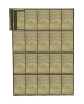 (1)材质：采用优质E0级实木多层板，板材密度≥740kg/m³,甲醛含量≤1.5mg/L,静曲张度≥51.2Mpa,吸水膨胀率≤8.1% ，含水率≤8.1%。 
(2)饰面与封边：pvc封边条材料，厚度≥18mm；颜色均匀平整。
(3)五金配件：优质五金配件
(4)胶粘剂：采用水性胶粘剂。
(5)成品：各项技术指标符合GB/T 3324-2017《木家具通用技术条件》规定的要求。3个81单人会议沙发850*870*900mm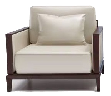 （1）面料：选用优质头层牛皮，厚度≥1.5mm，撕裂力≥30N，防潮、防污易清洁等，面柔软舒适，光泽持久性好；
（2）基材：原木框架，材质坚硬钢性强，承托力达320kg,含水率≤8.1%,经防腐防虫防潮等技术处理；
（3）辅料：采用优质高密度定型PU泡棉，泡棉密度≥55KG/m³,拉升强度≥90kPa,伸长率≥130％，回弹力≥64％，撕裂强度≥2.0N/cm,在常期负重状态下性能保持良好；
（4）整体：车缝线路均匀、线条顺畅、针距均匀；扪面整体感观流畅、外型符合要求；组装后全面测试：转角平滑、后背及底座包饱满，富有弹性、左右对齐。8条82会议茶几500*600*600mm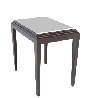 (1)材质:绿色环保橡胶木，榫头结构。经烘干、蒸煮、防腐、防虫等处理，符合国家环保E1级标准.
(2)油漆：油漆引进全自动油漆喷涂、滚涂生产线和五底三面工艺，底漆面漆采用优质环保漆。5个83茶水吊柜3200*400*600mm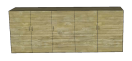 (1)材质：采用优质E0级实木多层板，板材密度≥740kg/m³,甲醛含量≤1.5mg/L,静曲张度≥51.2Mpa,吸水膨胀率≤8.1% ，含水率≤8.1%。 
(2)饰面与封边：pvc封边条材料，厚度≥18mm；颜色均匀平整。
(3)五金配件：优质五金配件
(4)胶粘剂：采用水性胶粘剂。
(5)成品：各项技术指标符合GB/T 3324-2017《木家具通用技术条件》规定的要求。2组84茶水吧台11800*600*750mm(1)材质：采用优质E0级实木多层板，板材密度≥740kg/m³,甲醛含量≤1.5mg/L,静曲张度≥51.2Mpa,吸水膨胀率≤8.1% ，含水率≤8.1%。 
(2)饰面与封边：pvc封边条材料，厚度≥18mm；颜色均匀平整。
(3)五金配件：阻尼三节滚珠滑轨、铰链和侧面锁。
(4)胶粘剂：采用水性胶粘剂，应符合HJ 2541-2016的要求。
(5)成品：各项技术指标符合GB/T 3324-2017《木家具通用技术条件》规定的要求。
(6)台面覆20mm人造大理石。2个85茶水吧台23800*600*750(1)材质：采用优质E0级实木多层板，板材密度≥740kg/m³,甲醛含量≤1.5mg/L,静曲张度≥51.2Mpa,吸水膨胀率≤8.1% ，含水率≤8.1%。 
(2)饰面与封边：pvc封边条材料，厚度≥18mm；颜色均匀平整。
(3)五金配件：优质五金配件
(4)胶粘剂：采用水性胶粘剂。
(5)成品：各项技术指标符合GB/T 3324-2017《木家具通用技术条件》规定的要求。
(6)台面覆20mm人造大理石。1组86音控桌5600*600*750mm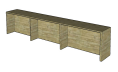 (1)材质：采用优质E0级实木多层板，板材密度≥740kg/m³,甲醛含量≤1.5mg/L,静曲张度≥51.2Mpa,吸水膨胀率≤8.1% ，含水率≤8.1%。 
(2)饰面与封边：pvc封边条材料，厚度≥18mm；颜色均匀平整。
(3)五金配件：优质五金配件
(4)胶粘剂：采用水性胶粘剂。
(5)成品：各项技术指标符合GB/T 3324-2017《木家具通用技术条件》规定的要求。3组87橡胶木餐桌1400*800*750mm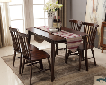 (1)材质:绿色环保橡胶木，榫头结构。经烘干、蒸煮、防腐、防虫等处理，符合国家环保E1级标准.
(2)油漆：油漆引进全自动油漆喷涂、滚涂生产线和五底三面工艺，底漆面漆采用优质环保漆。80张88橡胶木餐椅510*510*960mm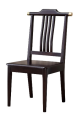 (1)材质:绿色环保橡胶木，榫头结构。经烘干、蒸煮、防腐、防虫等处理，符合国家环保E1级标准.
(2)油漆：油漆引进全自动油漆喷涂、滚涂生产线和五底三面工艺，底漆面漆采用优质环保漆。320条89圆餐桌直径1600*750mm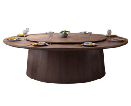 (1)材质:绿色环保胡桃木，榫头结构。经烘干、蒸煮、防腐、防虫等处理，符合国家环保E1级标准.
(2)油漆：油漆引进全自动油漆喷涂、滚涂生产线和五底三面工艺，底漆面漆采用优质环保漆。
(3)台面覆20mm人造大理石。6张90餐椅2570*550*845mm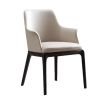 （1）面料：选用优质牛皮，厚度≥1.5mm，防潮、防污易清洁等，皮面柔软舒适，光泽持久性好；
（2）基材：橡胶木框架，坚硬钢性强，承托力达320kg,
（3）辅料：采用优质高密度定型PU泡棉，泡棉密度≥55KG/m³,拉升强度≥90kPa,伸长率≥130％，回弹力≥64％，撕裂强度≥2.0N/cm,在常期负重状态下性能保持良好；
（4）整体：车缝线路均匀、线条顺畅、针距均匀；扪面整体感观流畅、外型符合要求；组装后全面测试：转角平滑、后背及底座包饱满，富有弹性、左右对齐。30个91剧场椅（提供样品）护手间距645mm、座位深度495mm、总高1030mm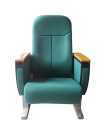 椅背：外板选用多层板外覆榉木经热压一次成型，表面喷环保聚酯漆，海绵采用聚氨脂高回弹定型海绵（密度为45-55M3/KG），外覆专业座椅面料，内衬精压胶合板。靠背实木镶圈。
2、坐垫：底板选用多层板外覆榉木经热压一次成型，表面喷环保聚酯漆，吸引孔打磨干净。海绵采用聚氨脂高回弹定型海绵（密度为55-65M3/KG），不变形，不起皱。
3、海绵：采用冷发泡定型海绵，高密度(46Kg/M3)可加工阻燃功能，使座椅在长时间使用下不变形。设计要符合“人体形态学”工程原理，舒适度好，回弹性好，永不变形。
4、布料：面料为优质毛麻高级装饰面料，手感良好，外形饱满挺括，经阻燃以及防静电处理，舒适耐用，不因频繁使用而起皱变形。
5、坐垫翻起采用：装有缓冲回弹。
6、扶手和写字板：面板采用榉木实木油漆扶手，带写字板。相同材质木板油漆颜色均匀，无明显色差，油漆表面光滑，无积尘。
7、脚采用优质A级钢板模压成型，。
8、面料：适合做礼堂椅的专业麻毛面料9、靠背附带写字板。280条92休闲沙发2100*1200*850mm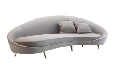 （1）面料：选用优质牛皮，厚度≥1.5mm，防潮、防污易清洁等，皮面柔软舒适，光泽持久性好；
（2）基材：原木框架，材质坚硬钢性强，承托力达320kg,含水率≤8.1%,经防腐防虫防潮等技术处理；
（3）辅料：采用优质高密度定型PU泡棉，泡棉密度≥55KG/m³,拉升强度≥90kPa,伸长率≥130％，回弹力≥64％，撕裂强度≥2.0N/cm,在常期负重状态下性能保持良好；
（4）整体：车缝线路均匀、线条顺畅、针距均匀；扪面整体感观流畅、外型符合要求；组装后全面测试：转角平滑、后背及底座包饱满，富有弹性、左右对齐。2套93休闲茶几1+1（大茶几直径800*450mm、小茶几500*400mm）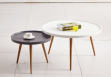 (1)材质：采用优质E0级实木多层板，板材密度≥740kg/m³,甲醛含量≤1.5mg/L,静曲张度≥51.2Mpa,吸水膨胀率≤8.1% ，含水率≤8.1%。 
(2)饰面与封边：pvc封边条材料，厚度≥18mm；颜色均匀平整。
(3)五金配件：优质五金配件
(4)胶粘剂：采用水性胶粘剂。
(5)成品：各项技术指标符合GB/T 3324-2017《木家具通用技术条件》规定的要求。
(6)脚架采用优质环保橡胶木。2组94休闲椅580*600*830mm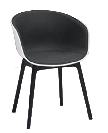 (1)材质：采用优质E0级曲目实木多层板，板材密度≥740kg/m³,甲醛含量≤1.5mg/L,静曲张度≥51.2Mpa,吸水膨胀率≤8.1% ，含水率≤8.1%。 
(3)五金配件：优质五金配件
(4)胶粘剂：采用水性胶粘剂，应符合HJ 2541-2016的要求。
(5)成品：各项技术指标符合GB/T 3324-2017《木家具通用技术条件》规定的要求。
(6)脚架采用优质环保橡胶木。10条95圆几直径600*750mm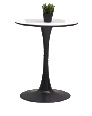 (1)材质：采用优质E0级实木多层板，板材密度≥740kg/m³,甲醛含量≤1.5mg/L,静曲张度≥51.2Mpa,吸水膨胀率≤8.1% ，含水率≤8.1%。 
(2)饰面与封边：pvc封边条材料，厚度≥18mm；颜色均匀平整。
(3)五金配件：优质五金配件
(4)胶粘剂：采用水性胶粘剂
(5)成品：各项技术指标符合GB/T 3324-2017《木家具通用技术条件》规定的要求。
(6)脚架采用优质1.8MM冷轧钢板制作 ,表面经防锈、防碱处理,静电粉未喷塑，无颗粒感。5个96多人沙发2400*1100*850mm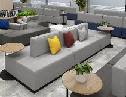 （1）面料：选用优质牛皮，厚度≥1.5mm，防潮、防污易清洁等，皮面柔软舒适，光泽持久性好；
（2）基材：原木框架，材质坚硬钢性强，承托力达320kg,含水率≤8.1%,经防腐防虫防潮等技术处理；
（3）辅料：采用优质高密度定型PU泡棉，泡棉密度≥55KG/m³,拉升强度≥90kPa,伸长率≥130％，回弹力≥64％，撕裂强度≥2.0N/cm,在常期负重状态下性能保持良好；
（4）整体：车缝线路均匀、线条顺畅、针距均匀；扪面整体感观流畅、外型符合要求；组装后全面测试：转角平滑、后背及底座包饱满，富有弹性、左右对齐。36套97圆形组合沙发1800*1800*820mm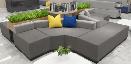 （1）面料：选用优质牛皮，厚度≥1.5mm，防潮、防污易清洁等，皮面柔软舒适，光泽持久性好；
（2）基材：原木框架，材质坚硬钢性强，承托力达320kg,含水率≤8.1%,经防腐防虫防潮等技术处理；
（3）辅料：采用优质高密度定型PU泡棉，泡棉密度≥55KG/m³,拉升强度≥90kPa,伸长率≥130％，回弹力≥64％，撕裂强度≥2.0N/cm,在常期负重状态下性能保持良好；
（4）整体：车缝线路均匀、线条顺畅、针距均匀；扪面整体感观流畅、外型符合要求；组装后全面测试：转角平滑、后背及底座包饱满，富有弹性、左右对齐。10套98吧椅540*540*900mm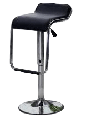 面料：优质西皮面料,皮面光泽度好,透气性强,柔软而富有韧性。 
海绵：海绵≥25密度，表面带有保护面，防氧化软硬适中，回弹好不变形的定型技术，不易变形脚架：椅架：采用上海“宝钢”优质冷轧钢，表面经防尘、除静电、除锈处理。32条99导向台2000*800*750mm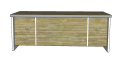 (1)材质：采用优质E0级实木多层板，板材密度≥740kg/m³,甲醛含量≤1.5mg/L,静曲张度≥51.2Mpa,吸水膨胀率≤8.1% ，含水率≤8.1%。 
(2)饰面与封边：pvc封边条材料，厚度≥18mm；颜色均匀平整。
(3)五金配件：优质五金配件
(4)胶粘剂：采用水性胶粘剂。
(5)成品：各项技术指标符合GB/T 3324-2017《木家具通用技术条件》规定的要求。1张100窗口定制柜800*400*1200mm(1)材质：采用优质E0级实木多层板，板材密度≥740kg/m³,甲醛含量≤1.5mg/L,静曲张度≥51.2Mpa,吸水膨胀率≤8.1% ，含水率≤8.1%。 
(2)饰面与封边：pvc封边条材料，厚度≥18mm；颜色均匀平整。
(3)五金配件：优质五金配件
(4)胶粘剂：采用水性胶粘剂。
(5)成品：各项技术指标符合GB/T 3324-2017《木家具通用技术条件》规定的要求。38个101装饰储物柜2400*350*2400mm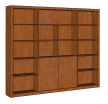 (1)材质：采用优质E0级实木多层板，板材密度≥740kg/m³,甲醛含量≤1.5mg/L,静曲张度≥51.2Mpa,吸水膨胀率≤8.1% ，含水率≤8.1%。 
(2)饰面与封边：pvc封边条材料，厚度≥18mm；颜色均匀平整。
(3)五金配件：优质五金配件
(4)胶粘剂：采用水性胶粘剂。
(5)成品：各项技术指标符合GB/T 3324-2017《木家具通用技术条件》规定的要求。1个102屏风柜2400*400*2400mm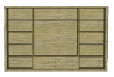 (1)材质：采用优质E0级实木多层板，板材密度≥740kg/m³,甲醛含量≤1.5mg/L,静曲张度≥51.2Mpa,吸水膨胀率≤8.1% ，含水率≤8.1%。 
(2)饰面与封边：pvc封边条材料，厚度≥18mm；颜色均匀平整。
(3)五金配件：优质五金配件
(4)胶粘剂：采用水性胶粘剂。
(5)成品：各项技术指标符合GB/T 3324-2017《木家具通用技术条件》规定的要求。1个103浴室柜1200*520*1200mm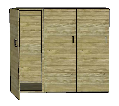 (1)材质：采用优质E0级橡胶木原木板，板材密度≥740kg/m³,甲醛含量≤1.5mg/L,静曲张度≥51.2Mpa,吸水膨胀率≤8.1% ，含水率≤8.1%。 
(2)饰面与封边：pvc封边条材料，厚度≥18mm；颜色均匀平整。
(3)五金配件：优质五金配件
(4)胶粘剂：采用水性胶粘剂。
(5)成品：各项技术指标符合GB/T 3324-2017《木家具通用技术条件》规定的要求。6个104阅览椅590*680*820mm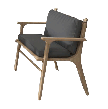 (1)材质:绿色环保橡胶木，榫头结构。经烘干、蒸煮、防腐、防虫等处理，符合国家环保E1级标准.
(2)油漆：油漆引进全自动油漆喷涂、滚涂生产线和五底三面工艺，底漆面漆采用优质环保漆。
(3)面料：选用优质头层牛皮，厚度≥1.5mm，防潮、防污易清洁等，面柔软舒适，光泽持久性好；18条105圆茶几直径600mm*750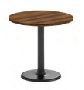 (1)材质：采用优质E0级橡胶木原木板，板材密度≥740kg/m³,甲醛含量≤1.5mg/L,静曲张度≥51.2Mpa,吸水膨胀率≤8.1% ，含水率≤8.1%。 
(2)饰面与封边：pvc封边条材料，厚度≥18mm；颜色均匀平整。
(3)五金配件：优质五金配件。
(4)胶粘剂：采用水性胶粘剂。
(5)成品：各项技术指标符合GB/T 3324-2017《木家具通用技术条件》规定的要求。
(6)钢架部分：采用优质1.80MM冷轧钢板制作 ,表面经防锈、防碱处理,静电粉未喷塑，无颗粒感。6个106阅览沙发1200*11200*820mm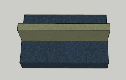 （1）面料：选用优质牛皮，厚度≥1.5mm，防潮、防污易清洁等，面柔软舒适，光泽持久性好；
（2）基材：原木框架，材质坚硬钢性强，承托力达320kg,含水率≤8.1%,经防腐防虫防潮等技术处理；
（3）辅料：采用优质高密度定型PU泡棉，泡棉密度≥55KG/m³,拉升强度≥90kPa,伸长率≥130％，回弹力≥64％，撕裂强度≥2.0N/cm,在常期负重状态下性能保持良好；
（4）整体：车缝线路均匀、线条顺畅、针距均匀；扪面整体感观流畅、外型符合要求；组装后全面测试：转角平滑、后背及底座包饱满，富有弹性、左右对齐。
（5）脚架采用不锈钢脚架。8只107方茶几700*600*420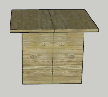 (1）材质：采用优质E0级橡胶木原木板，密度≥740kg/m³,甲醛含量≤1.5mg/L,静曲张度≥51.2Mpa,吸水膨胀率≤8.1% ，含水率≤8.1%。 
(2)饰面与封边：pvc封边条材料，厚度≥18mm；颜色均匀平整。
(3)五金配件：优质五金配件。
(4)胶粘剂：采用水性胶粘剂。
(5)成品：各项技术指标符合GB/T 3324-2017《木家具通用技术条件》规定的要求。4只108木质长桌3200*1200*750mm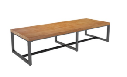 (1)材质:绿色环保橡胶木，榫头结构。经烘干、蒸煮、防腐、防虫等处理，符合国家环保E1级标准.
(2)油漆：油漆引进全自动油漆喷涂、滚涂生产线和五底三面工艺，底漆面漆采用优质环保漆。
(3)钢架部分：采用优质1.0MM冷轧钢板制作 ,表面经防锈、防碱处理,静电粉未喷塑，无颗粒感。3张109橡胶木办公椅1610*650*815mm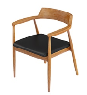 (1)材质:绿色环保橡胶木，榫头结构。经烘干、蒸煮、防腐、防虫等处理，符合国家环保E1级标准.
(2)油漆：油漆引进全自动油漆喷涂、滚涂生产线和五底三面工艺，底漆面漆采用优质环保漆。
(3)面料：选用优质头层牛皮，厚度≥1.5mm，防潮、防污易清洁等，面柔软舒适，光泽持久性好；42条110钢制高书架1000*420*2400mm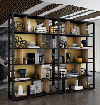 (1)材质：采用优质橡胶木原木板，板材密度≥740kg/m³,甲醛含量≤1.5mg/L,静曲张度≥51.2Mpa,吸水膨胀率≤8.1% ，含水率≤8.1%，板材厚度18mm。 
(2)封边用材：与板面同色PVC封边。
(3)五金配件：优质五金配件。
(4)外框架：材质:采用优质1.8MM冷轧钢板制作 ,表面经防锈、防碱处理,静电粉未喷塑，无颗粒感。8只111钢制矮书架1000*420*1200mm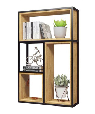 (1)材质：采用优质橡胶木原木板，板材密度≥740kg/m³,甲醛含量≤0.35mg/L,静曲张度≥51.2Mpa,吸水膨胀率≤8.1% ，含水率≤8.1%，板材厚度18mm。 
(2)封边用材：与板面同色PVC封边。
(3)五金配件：采用DTC、BMB或同等级优质五金配件，合页采用优质液压合页。
(4)外框架：材质:采用优质1.8MM冷轧钢板制作 ,表面经防锈、防碱处理,静电粉未喷塑，无颗粒感。8个112案件审核台定制800*420*750mm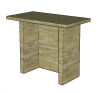 (1）材质：采用优质E0级实木多层板，密度≥740kg/m³,甲醛含量≤1.5mg/L,静曲张度≥51.2Mpa,吸水膨胀率≤8.1% ，含水率≤8.1%。 
(2)饰面与封边：pvc封边条材料，厚度≥18mm；颜色均匀平整。
(3)五金配件：优质五金配件。
(4)胶粘剂：采用水性胶粘剂。
(5)成品：各项技术指标符合GB/T 3324-2017《木家具通用技术条件》规定的要求。4个113信箱2000*500*2000mm(1）材质：采用优质E0级实木多层板，密度≥740kg/m³,甲醛含量≤1.5mg/L,静曲张度≥51.2Mpa,吸水膨胀率≤8.1% ，含水率≤8.1%。 
(2)饰面与封边：pvc封边条材料，厚度≥18mm；颜色均匀平整。
(3)五金配件：优质五金配件。
(4)胶粘剂：采用水性胶粘剂。
(5)成品：各项技术指标符合GB/T 3324-2017《木家具通用技术条件》规定的要求。1个114小茶桌1400*700*750mm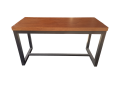 (1)材质:绿色环保橡胶木，榫头结构。经烘干、蒸煮、防腐、防虫等处理，符合国家环保E1级标准.
(2)油漆：油漆引进全自动油漆喷涂、滚涂生产线和五底三面工艺，底漆面漆采用优质环保漆。
(3)下架：选用冷轧钢材，钢管壁厚≥1mm ，经脱脂、水洗、酸洗、水洗中和、表调、磷化、干燥等工艺处理，表面粉末涂料静电喷涂处理。3张115会议圆桌直径1000*750mm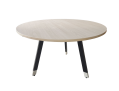 (1)材质：采用优质E0级实木多层板，板材密度≥740kg/m³,甲醛含量≤1.5mg/L,静曲张度≥51.2Mpa,吸水膨胀率≤8.1% ，含水率≤8.1%。 
(2)饰面与封边：pvc封边条材料，厚度≥18mm；颜色均匀平整。
(3)五金配件：阻尼三节滚珠滑轨、铰链和侧面锁。
(4)胶粘剂：采用水性胶粘剂，应符合HJ 2541-2016的要求。
(5)成品：各项技术指标符合GB/T 3324-2017《木家具通用技术条件》规定的要求。
(6)下架：选用冷轧钢材，钢管壁厚≥1.8mm ，经脱脂、水洗、酸洗、水洗中和、表调、磷化、干燥等工艺处理，表面粉末涂料静电喷涂处理。5张116橡胶木茶几直径800*750mm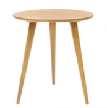 (1)材质:绿色环保橡胶木，榫头结构。经烘干、蒸煮、防腐、防虫等处理，符合国家环保E1级标准.
(2)油漆：油漆引进全自动油漆喷涂、滚涂生产线和五底三面工艺，底漆面漆采用优质环保漆。20个117橡胶木办公椅2500*540*790mm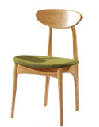 （1）面料：选用优质西布，厚度≥1.5mm，防潮、防污易清洁等，面柔软舒适，光泽持久性好；
（2）基材：绿色环保橡胶木，榫头结构。经烘干、蒸煮、防腐、防虫等处理，符合国家环保E1级标准.
（3）辅料：采用优质高密度定型PU泡棉，泡棉密度≥55KG/m³,拉升强度≥90kPa,伸长率≥130％，回弹力≥64％，撕裂强度≥2.0N/cm,在常期负重状态下性能保持良好；
（4）整体：车缝线路均匀、线条顺畅、针距均匀；扪面整体感观流畅、外型符合要求；组装后全面测试：转角平滑、后背及底座包饱满，富有弹性、左右对齐。63条118茶桌22000*900*700mm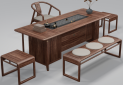 (1)材质:绿色环保乌金实木，榫头结构。经烘干、蒸煮、防腐、防虫等处理，符合国家环保E1级标准.
(2)油漆：油漆引进全自动油漆喷涂、滚涂生产线和五底三面工艺，底漆面漆采用优质环保漆。1张119茶台椅630*655*785mm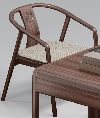 (1)材质:绿色环保乌金实木，榫头结构。经烘干、蒸煮、防腐、防虫等处理，符合国家环保E1级标准.
(2)油漆：油漆引进全自动油漆喷涂、滚涂生产线和五底三面工艺，底漆面漆采用优质环保漆。1条2500120长茶櫈1400*400*420mm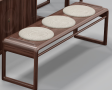 (1)材质:绿色环保乌金实木，榫头结构。经烘干、蒸煮、防腐、防虫等处理，符合国家环保E1级标准.
(2)油漆：油漆引进全自动油漆喷涂、滚涂生产线和五底三面工艺，底漆面漆采用优质环保漆。
(3)带3个蒲团1条2500121短茶櫈500*400*420mm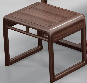 (1)材质:绿色环保乌金实木，榫头结构。经烘干、蒸煮、防腐、防虫等处理，符合国家环保E1级标准.
(2)油漆：油漆引进全自动油漆喷涂、滚涂生产线和五底三面工艺，底漆面漆采用优质环保漆。2条600122会议椅3护手外间距660mm、座位深度490mm、最高点距地1100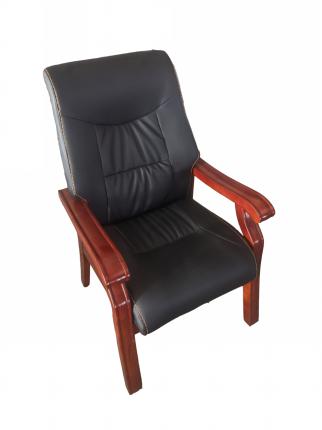 （1）面料：选用优质西皮，厚度≥1.5mm，防潮、防污易清洁等，皮面柔软舒适，光泽持久性好。（2）基材：橡胶木框架，材质坚硬钢性强，承托力达320kg,含水率≤8.1%,经防腐防虫防潮等技术处理。（3）辅料：采用优质高密度定型PU泡棉，泡棉密度≥55KG/m³,拉升强度≥90kPa,伸长率≥130％，回弹力≥64％，撕裂强度≥2.0N/cm,在常期负重状态下性能保持良好。（4）整体：车缝线路均匀、线条顺畅、针距均匀；扪面整体感观流畅、外型符合要求；组装后全面测试：转角平滑、后背及底座包饱满，富有弹性、左右对齐。50条500123会议椅4腿间距宽470mm、座位深度480mm、最高点距地910mm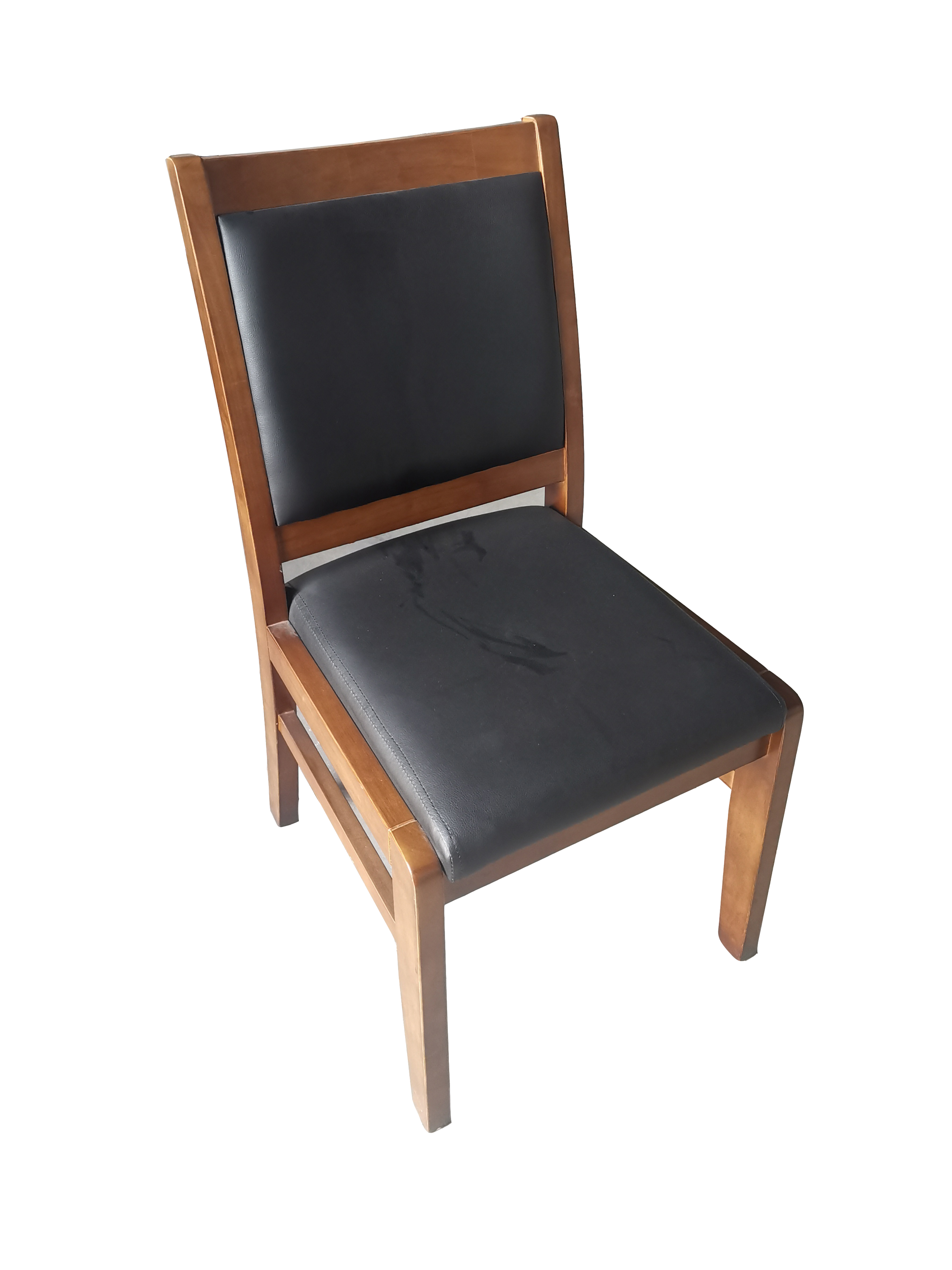 （1）面料：选用优质西皮，厚度≥1.5mm，防潮、防污易清洁等，皮面柔软舒适，光泽持久性好。（2）基材：橡胶木框架，材质坚硬钢性强，承托力达320kg,含水率≤8.1%,经防腐防虫防潮等技术处理。（3）辅料：采用优质高密度定型PU泡棉，泡棉密度≥55KG/m³,拉升强度≥90kPa,伸长率≥130％，回弹力≥64％，撕裂强度≥2.0N/cm,在常期负重状态下性能保持良好。（4）整体：车缝线路均匀、线条顺畅、针距均匀；扪面整体感观流畅、外型符合要求；组装后全面测试：转角平滑、后背及底座包饱满，富有弹性、左右对齐。100条500124演讲台750*560*1150mm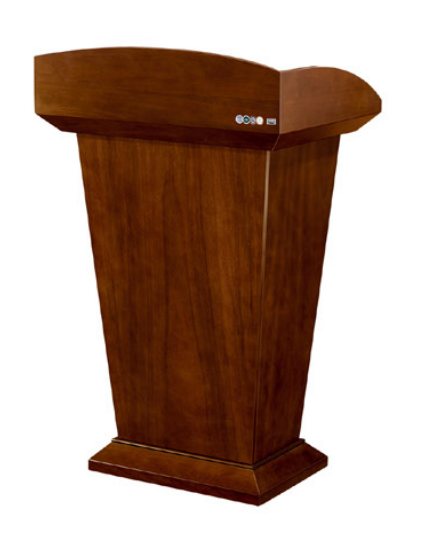 (1)面材：采用优质品牌胡桃木皮，木皮厚度0.6mm ，木皮宽度≥200mm ，木皮纹理颜色一致，无结疤，无瑕疵；
(2)台面：选用优质E0级中密度纤维板，板材密度≥740kg/m³, 甲醛含量≤0.5mg/L,静曲张度≥51.2Mpa,吸水膨胀率≤8.1% ，含水率≤8.1%。
(3)封边用材：与贴面用材种类相同的实木木材，用封油进行封固，防止其吸收外界水分；
(4)油漆：采用优质环保油漆，“五底三面”工艺，非显孔亚光，两面均衡油饰，漆膜附着力达到1级，硬度达到3H 以上；
(5)五金配件：采用优质五金配件。2个序号名称数量单位备注16班台组合11套21办公椅31条26衣柜1个44会议椅11条91剧场椅1条质保期本项目所有产品质保五年。在质保期内，由于产品质量缺陷而造成的损坏，中标人免费保修或更换。免费是指免材料费、人工费等与上门保修服务有关的一切费用。在接到要求维修电话 48小时内必须到达现场并尽快解决问题，修理或直接免费更换，满足招标方的正常使用要求。保修期外，中标人须承诺终身服务。交货时间及地点1.交货地点：采购人指定地点。2.交货时间：合同签订后2个月内供货并安装完毕。在所供货物交付使用时，中标人必须向采购人提供质量保证书、保修卡等必须具备的相关资料和必备的附件。项目验收中标人将所供货物安装调试后并通知采购人到场，由采购人负责验收。合同货物从验收合格次日起7日内，出现非采购人人为因素造成的无法排除的故障，由中标人予以调换。履约保证金中标人在签订合同时向采购人缴纳20万元作为本项目的履约保证金，项目完成验收合格后7个工作日内退还（不计息）。付款方式合同签订之日起七个工作日内，支付合同总价的30%，货到安装调试完毕验收合格后七个工作日内，中标人向采购人缴纳20万元的质量保证金后，采购人付至合同总价的100%。采购人支付给中标人的相关费用，须开具正规税务发票。序号内容说明与要求1采购项目新昌县公安局业务技术用房及交警大队办公家具采购项目2投标保证金无。3投标有效期投标有效期为从提交投标文件的截止之日起90天。投标人的投标文件中承诺的投标有效期少于招标文件中载明的投标有效期的，投标无效。4投标文件份数投标文件份数：本项目实行网上投标，供应商应准备以下投标文件：（1）供应商于“政采云”上提供电子投标文件。（2）准备光盘或U盘介质存储的数据电文形式的投标文件1份。（3）纸质备份投标文件：资格文件、商务技术文件、报价文件正本一份，副本四份；正本一份，副本四份。投标人仅提供介质存储的数据电文形式投标文件、纸质备份投标文件，未提交电子投标文件的，投标无效。5投标文件提交地点本项目通过“政府采购云平台（https://www.zcygov.cn）”在线制作并提交（上传）电子加密投标文件（电子投标） 6提交投标文件截止时间 2020年 11 月  日 09 时 00分7开标时间、地点开标时间: 2020年 11 月  日 09  时 00 分开标地点:　 新昌县公共资源交易中心交易厅（二）（新昌县江滨西路600号）8评标办法及标准采用  综合评分法  9样品提供1.样品接收地点：新昌县七星街道江滨西路600号县政务服务大厅北大门口。2.样品接收时间：2020年  月 日14：30-16：30；2020年  月  日8：30-9：30。3.需在投标时提供的样品要求见采购需求，中标候选人的样品不予退回，由采购单位封存。中标候选人的样品作为以后验收的标准和依据，其余单位的样品在中标公告发出后一周内自行领取。（样品未提交或提交不全或样品上得出现投标人名称、商标、品牌等相关信息的，样品得分作0分处理；）10进口产品本项目不采购进口产品，供应商所提供的货物和服务须在我国境内合法生产、销售。11信用记录采购人或采购人委托的评审小组或采购代理机构将通过“信用中国”网站(www.creditchina.gov.cn)、中国政府采购网(www.ccgp.gov.cn)渠道查询投标人投标截止时间前的信用记录，以开标当日网页查询记录为准。对列入失信被执行人、重大税收违法案件当事人名单、政府采购严重违法失信行为记录名单的供应商，其投标将作无效标处理。12小微企业有关政策1.根据财库〔2011〕181号的相关规定，在评审时对小型和微型企业的投标报价给予 6 %的扣除，取扣除后的价格作为最终投标报价（此最终投标报价仅作为价格分计算）。属于小型和微型企业的，投标文件中必须提供投标人和制造商（如有）的《中小企业声明函》（制造商的《中小企业声明函》须加盖制造商公章，否则无效），并在报价明细表中说明制造商情况。2.根据财库[2017]141号的相关规定，在政府采购活动中，残疾人福利性单位视同小型、微型企业，享受评审中价格扣除政策。属于享受政府采购支持政策的残疾人福利性单位，应满足财库[2017]141号文件第一条的规定，并在投标文件中提供残疾人福利性单位声明函（见附件）。3.根据财库[2014]68号的相关规定，在政府采购活动中，监狱企业视同小型、微型企业，享受评审中价格扣除政策，并在投标文件中提供由省级以上监狱管理局、戒毒管理局（含新疆生产建设兵团）出具的属于监狱企业的证明文件（格式自拟）。”(注：未提供以上材料的，均不给予价格扣除）。13政府采购节能环保产品根据财政部、国家发改委最新一期“节能产品政府采购清单的通知” （以下简称“节能清单”），本项目如需采购节能清单中的政府强制采购的节能产品，投标人所投的相应产品须为列入最新一期节能产品政府采购清单的产品，并且提供该产品所在的节能产品政府采购清单页，注明页码，否则投标无效。（注：在最新一期节能清单发布之后开展的政府采购活动，执行最新一期节能清单。在此之前已经开展但尚未进入评审环节的政府采购活动，执行上期或最新一期节能清单。）13政府采购节能环保产品投标人提供产品如是环境标志产品，应列入财政部、环保部联合印发的《关于调整环境标志产品政府采购清单的通知》中公布的清单。注：施行优先采购的产品按照优先采购执行。（需提供该产品所在的环保或节能产品政府采购清单页）14是否允许采购进口产品：否15投标与开标注意事项：1.本项目实行网上投标，采用电子投标文件。若供应商参与投标，自行承担投标一切费用。2.标前准备：各供应商应在开标前应确保成为浙江省政府采购网正式注册入库供应商，并完成CA数字证书办理。因未注册入库、未办理CA数字证书等原因造成无法投标或投标失败等后果由供应商自行承担。供应商将政采云电子交易客户端下载、安装完成后，可通过账号密码或CA登录客户端进行投标文件制作。在使用政采云投标客户端时，建议使用WIN7及以上操作系统。注：供应商先要申领CA，取得CA后需要在政采云平台进行绑定，CA相关操作可参考《CA申领操作指南》和《CA管理操作指南》。完成CA数字证书办理在资料齐全的情况下预计7个工作日左右，建议供应商获取招标文件后立即办理。《CA申领操作指南》：https://help.zcygov.cn/web/site_2/2018/11-29/2452.html《CA管理操作指南》：https://help.zcygov.cn/web/site_2/2019/08-20/3405.html《CA驱动和申领流程》:http://zfcg.czt.zj.gov.cn//bidClientTemplate/2019-05-27/12945.html3.投标文件制作、递交、解密：3.1应按照本项目招标文件和政采云平台的要求编制、加密传输投标文件。供应商在使用系统进行投标的过程中遇到涉及平台使用的任何问题，可致电政采云平台技术支持热线咨询，联系方式：400-881-7190。3.2投标人通过“政采云”平台制作电子投标文件，投标文件制作详见“供应商-政府采购项目电子交易操作指南：https://help.zcygov.cn/web/site_2/2018/12-28/2573.html”。3.3开标时间后30分钟内供应商可以登录“政采云”平台，用“项目采购-开标评标”功能进行解密投标文件。若供应商未按时解密的，视为投标文件撤回。16其他特别说明未在浙江省政府采购网站注册的应在浙江省政府采购网站进行注册入网。17解释本采购文件的解释权属于采购单位评分项目评分细则评分细则分值认证证书投标人具有有效期内的ISO9001质量管理体系认证证书的得1分；投标人具有有效期内的ISO14001环境管理体系认证证书的得1分；投标人具有有有效期内的ISO45001职业健康安全管理体系认证证书或(GB/T 28001职业健康安全管理体系认证证书)的得1分。提供证书扫描件并加盖CA签章。投标人具有有效期内的ISO9001质量管理体系认证证书的得1分；投标人具有有效期内的ISO14001环境管理体系认证证书的得1分；投标人具有有有效期内的ISO45001职业健康安全管理体系认证证书或(GB/T 28001职业健康安全管理体系认证证书)的得1分。提供证书扫描件并加盖CA签章。3（客观）认证证书投标人具有有效期内的CQC中国环保产品认证证书，提供网站截图、网站链接、证书扫描件并加盖CA签章。提供齐全得2分，否则不得分。投标人具有有效期内的CQC中国环保产品认证证书，提供网站截图、网站链接、证书扫描件并加盖CA签章。提供齐全得2分，否则不得分。2（客观）认证证书投标产品生产厂家具有有效期内的品质验证证书得1分，提供网站截图、网站链接、证书扫描件并加盖CA签章。投标产品生产厂家具有有效期内的品质验证证书得1分，提供网站截图、网站链接、证书扫描件并加盖CA签章。1（客观）认证证书投标人具有生态环境局出具的家具类环境报告表审查意见、验收意见、生态环境部门发布的竣工验收网站链接附截图，提供齐全得2分，否则不得分，提供相关证明文件扫描件并加盖CA签章。投标人具有生态环境局出具的家具类环境报告表审查意见、验收意见、生态环境部门发布的竣工验收网站链接附截图，提供齐全得2分，否则不得分，提供相关证明文件扫描件并加盖CA签章。2（客观）认证证书投标人为中国高新技术企业得1分，提供网站截图、网站链接、证书扫描件并加盖CA签章。投标人为中国高新技术企业得1分，提供网站截图、网站链接、证书扫描件并加盖CA签章。1（客观）认证证书投标人具有在有效期内的市场监督管理部门颁发的AA级及以上守合同重信用企业证书得1分，提供公示平台截图、网站链接、证书扫描件并加盖CA签章。投标人具有在有效期内的市场监督管理部门颁发的AA级及以上守合同重信用企业证书得1分，提供公示平台截图、网站链接、证书扫描件并加盖CA签章。1（客观）产品技术参数配置响应投标产品完全响应招标文件技术参数配置及产品尺寸要求的得3分，如出现负偏离的每项扣一分，扣完为止。根据尺寸，用料是否符合要求,尺寸偏差允许在±1%内。投标产品完全响应招标文件技术参数配置及产品尺寸要求的得3分，如出现负偏离的每项扣一分，扣完为止。根据尺寸，用料是否符合要求,尺寸偏差允许在±1%内。3（客观）业绩合同投标人提供合同签订日期自2018年1月1日以来实施完成的同类案例（合同至少包含办公桌椅；合同须包括货物清单），1个1分，最多3分。提供合同、完工报告和税务发票（三项不全的不得分）。投标人提供合同签订日期自2018年1月1日以来实施完成的同类案例（合同至少包含办公桌椅；合同须包括货物清单），1个1分，最多3分。提供合同、完工报告和税务发票（三项不全的不得分）。3（客观）制造能力投标人具备封边机、排钻、冷压机、热压机、加工中心、开榫机、涂装类设备、裁锯类设备，每提供一类得0.5分，最高得4分。须提供合同和购置发票扫描件加盖CA签章。投标人具备封边机、排钻、冷压机、热压机、加工中心、开榫机、涂装类设备、裁锯类设备，每提供一类得0.5分，最高得4分。须提供合同和购置发票扫描件加盖CA签章。4（主观）检测设备投标人提供自主购买办公家具的检测设备，包括但不限于：金属材料试验机、旋转弯折试验机、持久强度试验机、压缩试验机、耐磨试验机仪、挥发性有机污染物（VOCS）自动在线检测系统、TNJ-001组合式家具力学性能试验机、椅子旋转寿命试验机、写字台综合测试试验机，以上自检设备每提供1份得0.5分，最高得4分。须提供合同和购置发票扫描件加盖CA签章。投标人提供自主购买办公家具的检测设备，包括但不限于：金属材料试验机、旋转弯折试验机、持久强度试验机、压缩试验机、耐磨试验机仪、挥发性有机污染物（VOCS）自动在线检测系统、TNJ-001组合式家具力学性能试验机、椅子旋转寿命试验机、写字台综合测试试验机，以上自检设备每提供1份得0.5分，最高得4分。须提供合同和购置发票扫描件加盖CA签章。4（主观）成品料检测报告提供2020年1月1日以来通过CMA、CNAS的国家级家具产品质量监督检验中心（包含分部）检测部门出具含有二维码的检验报告：需提供班台、茶水柜、屏风工作位、衣柜、会议桌、矮柜、条桌、床头柜、书柜、橡胶木办公椅、橡胶木餐桌、橡胶木餐椅成品检测报告。以上成品检测报告应符合1、力学性能 2、表面理化性3、甲醛释放量（甲醛释放量按按照GB 18584-2001执行，甲醛释放量≤0.5mg/L）每符合1份得0.5分，最高得5分。以上报告提供报告扫描件加盖CA签章提供2020年1月1日以来通过CMA、CNAS的国家级家具产品质量监督检验中心（包含分部）检测部门出具含有二维码的检验报告：需提供班台、茶水柜、屏风工作位、衣柜、会议桌、矮柜、条桌、床头柜、书柜、橡胶木办公椅、橡胶木餐桌、橡胶木餐椅成品检测报告。以上成品检测报告应符合1、力学性能 2、表面理化性3、甲醛释放量（甲醛释放量按按照GB 18584-2001执行，甲醛释放量≤0.5mg/L）每符合1份得0.5分，最高得5分。以上报告提供报告扫描件加盖CA签章5（客观）原材料检测报告提供2020年1月1日以来通过CMA、CNAS的国家级家具产品质量监督检验中心（包含分部）检测部门出具含有二维码的检验报告： 1、检验依据为GB 18584-2001《室内装饰装修材料 木家具中有害物质限量》的饰面多层板检验报告，甲醛含量≤0.5mg/L2、检验依据为GB 28481-2012《塑料家具中有害物质限量》的封边条、塑粉检验报告、重金属含量≤5mg/kg.3、检验依据为GB 18583-2008《室内装饰装修材料 胶粘剂中有害物质限量》的热熔胶检验报告，游离甲醛≤0.05g/kg、总挥发性有机物≤2g/L。4、检验依据为QB/T 2189-2013《家具五金 杯状暗铰链》的铰链检验报告，要求耐久性8万次、耐腐蚀性合格。5、检验依据为QB/T 2454-2013 《家具五金 抽屉导轨》的导轨检验报告，要求耐久性8万次、耐腐蚀性合格。每符合1份得0.5分，最高得2分。以上报告提供报告扫描件加盖CA签章。提供2020年1月1日以来通过CMA、CNAS的国家级家具产品质量监督检验中心（包含分部）检测部门出具含有二维码的检验报告： 1、检验依据为GB 18584-2001《室内装饰装修材料 木家具中有害物质限量》的饰面多层板检验报告，甲醛含量≤0.5mg/L2、检验依据为GB 28481-2012《塑料家具中有害物质限量》的封边条、塑粉检验报告、重金属含量≤5mg/kg.3、检验依据为GB 18583-2008《室内装饰装修材料 胶粘剂中有害物质限量》的热熔胶检验报告，游离甲醛≤0.05g/kg、总挥发性有机物≤2g/L。4、检验依据为QB/T 2189-2013《家具五金 杯状暗铰链》的铰链检验报告，要求耐久性8万次、耐腐蚀性合格。5、检验依据为QB/T 2454-2013 《家具五金 抽屉导轨》的导轨检验报告，要求耐久性8万次、耐腐蚀性合格。每符合1份得0.5分，最高得2分。以上报告提供报告扫描件加盖CA签章。2（客观）供货保障措施及方案根据投标人提供的供货响应招标文件规定期限，供货措施及方案进行打分。根据投标人提供的供货响应招标文件规定期限，供货措施及方案进行打分。3（主观）安装、验收方案及措施根据投标人提供的安装、验收方案及措施横向比较进行打分。根据投标人提供的安装、验收方案及措施横向比较进行打分。3（主观）产品质量保证措施根据投标人对提供产品的质保措施的科学性、完整性、合理性进行打分。根据投标人对提供产品的质保措施的科学性、完整性、合理性进行打分。2（主观）突发情况及应急预案投标人提供针对本项目的突发情况应急预案，根据方案的合理性进行打分。投标人提供针对本项目的突发情况应急预案，根据方案的合理性进行打分。2（主观）售后服务根据投标人提供的售后服务方案本项目的处理经验、故障处理、服务响应时间、具备家具维修服务经营范围、详细完整的“三包”、免费保修及售后服务措施和方案等进行打分。（须提供服务点营业执照复印件、售后服务点人员社保、房产证或房产租赁合同、相关人员清单等相关证明材料，不提供的不得分）根据投标人提供的售后服务方案本项目的处理经验、故障处理、服务响应时间、具备家具维修服务经营范围、详细完整的“三包”、免费保修及售后服务措施和方案等进行打分。（须提供服务点营业执照复印件、售后服务点人员社保、房产证或房产租赁合同、相关人员清单等相关证明材料，不提供的不得分）5（主观）售后服务投标人具备售后服务体系认证证书五星级及以上得2分，提供证书扫描件件及认证网上查询网址及查询截图，截图中至少体现证书的截止时间、有效期等可以证明此证书有效证明，否则不得分，提供扫描件加盖CA签章投标人具备售后服务体系认证证书五星级及以上得2分，提供证书扫描件件及认证网上查询网址及查询截图，截图中至少体现证书的截止时间、有效期等可以证明此证书有效证明，否则不得分，提供扫描件加盖CA签章2(客观）售后服务质保期在满足招标文件的基础上每增加1年得1分，最多得2分。质保期在满足招标文件的基础上每增加1年得1分，最多得2分。2(客观）样品班台组合1根据样品的尺寸、功能要求、整体外观、材质、制作工艺水平、结构及安全、环保等方面打分。6（主观）样品办公椅3根据样品的尺寸、功能要求、整体外观、材质、制作工艺水平、结构及安全、环保等方面打分。4（主观）样品衣柜根据样品的尺寸、功能要求、整体外观、材质、制作工艺水平、结构及安全、环保等方面打分。3（主观）样品会议椅1根据样品的尺寸、功能要求、整体外观、材质、制作工艺水平、结构及安全、环保等方面打分。4（主观）样品剧场椅根据样品的尺寸、功能要求、整体外观、材质、制作工艺水平、结构及安全、环保等方面打分。3（主观）品 牌品名型号规格及指标数量单价总价合计：合计：合计：合计：合计：合同总价（人民币大写）：                             元整合同总价（人民币大写）：                             元整合同总价（人民币大写）：                             元整合同总价（人民币大写）：                             元整合同总价（人民币大写）：                             元整合同总价（人民币大写）：                             元整序号评分内容评分方法分值对应页码自评分法定代表人身份证复印件粘贴处（正反面）代理人身份证复印件粘贴处（正反面）序号项目招标文件要求投标文件响应偏离情况投标人的承诺或说明12.......项目名称投标总报价（元）备注新昌县公安局业务技术用房及交警大队办公家具采购项目大写：小写：序号家具名称尺寸品牌规格、型号、材质数量单位综合单价（含安装、运输、税金等一切费用）金额单价最高限价制造商是否小微企业1班台1台面总尺寸：2400*1200*750mm长边柜尺寸：1600*450*660mm2张25002班台2台面总尺寸：2000*1000*750mm长边柜尺寸：1600*450*660mm14张25003办公椅1660*757*10582条6004会客椅3660*735*930mm8条/5茶几1700*700*600mm6个/6三人沙发2120*885*930mm2张/7单人沙发1020*885*930mm2张/8长茶几1600*800*580mm1个/9办公椅2590*730*1160mm14条60010会客椅1560*650*850mm30张/11小茶几350*480*420mm15个80012定制墙体柜3400*520*2400mm3组/13衣柜800*520*2000mm17个100014事故调解桌2400*1000*750mm9个/15登记条桌1200*600*750mm1张/16班台组合1（提供样品）桌子尺寸：1600*750*750mm柜子尺寸：1500*400*1050mm104套200017办公桌组合2桌子尺寸：1600*750*750mm柜子尺寸：1600*400*600mm198套200018班台组合2桌子尺寸：1800*750*750mm柜子尺寸：1600*400*600mm45套200019办公桌11400*700*750mm68张200020办公桌21200*600*750mm1张200021办公椅3（提供样品）扶手外间距625mm、座位深度510mm、座位宽度510mm、总高985mm692条50022单独拖柜1600*500*600mm32个/23矮柜800*400*800mm48个/24档案凭证柜800*400*1800mm171个/25隔断柜1000*300*900mm36张/26衣柜（提供样品）750*550*1900mm133个100027书柜兼衣柜750*550*1900mm6个100028书柜750*550*1900mm84个/29会客椅护手外间距575mm、座位深度480mm高度970mm222条/30茶几2320*450*420mm98个80031午休椅扶手外径650mm、展开尺寸1980*650*620mm115条/32档案柜800*400*1900mm20个/33二门茶水柜800*400*800mm103个/34三门茶水柜1200*400*800mm27个/354人屏风工作位3000*1400*760mm16套/366人屏风工作位4200*1400*760mm24套/37会议桌14200*1400*750mm7张504038会议桌24500*1400*750mm4张540039会议桌36400*1700*750mm3张768040会议桌42400*1200*750mm8张288041会议桌53200*1400*750mm5张288042党委会议桌8000*2400*750mm1张1500043会议桌672*2200*750mm1张1350044会议椅1（提供样品）护手外间距590mm、座位深度510mm、总高1025mm247条50045会议椅2护手外间距575mm、座位深度480mm高度970mm299条50046单人床1200*2000*750mm189张/47床头柜480*390*500mm189个/48橡胶木上下铺床立柱外侧1997*立柱外侧1010*最高点距地1786mm61张/49宿舍定制更衣柜2000*600*2000MM31个/50四门更衣柜800*400*2000mm283个100051更衣凳1200*450*420mm24组/52沙发组合11+1+3（三人位尺寸：1840*760*730mm、单人位：840*760*730mm）9套/53长茶几11200*600*420mm11个/54沙发组合23+1+1（三人位尺寸：2005*790*680mm、单人位820*790*680mm）13套/55组合茶几1+1（大茶几直径800*450mm、小茶几600*450mm）9套/56按摩椅750*1560*1150mm6条/57沙发组合37000*900*860mm1套/58茶几31200*600*420mm2个/59茶桌12200*800*670mm5张/60文化椅600*650*820mm30条/61主席台12300*600*750mm2张/62主席台21800*600*750mm1张/63二人条桌11200*450*750mm39张/64理发椅700*850*800mm2条/65落地镜2000*10*800mm2个/66洗发躺椅600*1460*800mm1张/67展示柜800*400*2000mm1个/68药品柜800*400*1900mm110位/69诊疗床600*1900*650mm1张/70圆餐桌直径2400*750mm2张/71餐椅1530*460*940mm32条/72餐边柜1200*400*830mm7个/73中式沙发组合1+1+3（单人位1150*920*880、三人位：2250*920*880）2套/74茶几41200*600*420mm2个/75主席台32400*600*850mm2个/76主席台41600*600*850mm6个/77自助餐桌1400*700*750mm15张/78自助餐椅480*480*860mm60条/79货架1500*600*2000mm21个/80快递存放柜2000*500*2000mm3个/81单人会议沙发850*870*900mm8条/82会议茶几500*600*600mm5个/83茶水吊柜3200*400*600mm2组/84茶水吧台11800*600*750mm2个/85茶水吧台23800*600*7501组/86音控桌5600*600*750mm3组/87橡胶木餐桌1400*800*750mm80张/88橡胶木餐椅510*510*960mm320条/89圆餐桌直径1600*750mm6张/90餐椅2570*550*845mm30个/91剧场椅（提供样品）护手间距645mm、座位深度495mm、总高1030mm280条/92休闲沙发2100*1200*850mm2套/93休闲茶几1+1（大茶几直径800*450mm、小茶几500*400mm）2组/94休闲椅580*600*830mm10条/95圆几直径600*750mm5个/96多人沙发2400*1100*850mm36套/97圆形组合沙发1800*1800*820mm10套/98吧椅540*540*900mm32条/99导向台2000*800*750mm1张/100窗口定制柜800*400*1200mm38个/101装饰储物柜2400*350*2400mm1个/102屏风柜2400*400*2400mm1个/103浴室柜1200*520*1200mm6个/104阅览椅590*680*820mm18条/105圆茶几直径600mm*7506个/106阅览沙发1200*11200*820mm8只/107方茶几700*600*4204只/108木质长桌3200*1200*750mm3张/109橡胶木办公椅1610*650*815mm42条/110钢制高书架1000*420*2400mm8只/111钢制矮书架1000*420*1200mm8个/112案件审核台定制800*420*750mm4个/113信箱2000*500*2000mm1个/114小茶桌1400*700*750mm3张/115会议圆桌直径1000*750mm5张/116橡胶木茶几直径800*750mm20个/117橡胶木办公椅2500*540*790mm63条/118茶桌22000*900*700mm1张/119茶台椅630*655*785mm1条2500120长茶櫈1400*400*420mm1条2500121短茶櫈500*400*420mm2条600122会议椅3护手外间距660mm、座位深度490mm、最高点距地110050条500123会议椅4腿间距宽470mm、座位深度480mm、最高点距地910mm100条500124演讲台750*560*1150mm2个/大写：                   小写：大写：                   小写：大写：                   小写：大写：                   小写：大写：                   小写：大写：                   小写：大写：                   小写：大写：                   小写：大写：                   小写：大写：                   小写：